Приложение 5к ПООП по специальности44.02.05 «Коррекционная педагогика в начальном образовании»Фонд оценочных средств государственной итоговой аттестации в форме демонстрационного экзамена по специальности 44.02.05. Коррекционная педагогика в начальном образованииОрганизация разработчик: Государственное автономное профессиональное образовательное учреждение РС(Я) «Якутский педагогический колледж им. С.Ф. Гоголева»СодержаниеПаспорт ФОС по государственной итоговой аттестации в форме демонстрационного экзаменаКомпетенции, проверяемые в рамках демонстрационного экзаменаУсловия и процедура проведения демонстрационного экзаменаЭксперты, оценивающие выполнения задания. Технический администратор площадкиНабор заданий для демонстрационного экзаменаКритерии оценкиОбобщенная оценочная ведомостьПлан проведения демонстрационного экзамена Требования охраны труда и техники безопасностиПлан застройки площадкиИнфраструктурный лист1. Паспорт ФОС по государственной итоговой аттестации в форме демонстрационного экзамена	Демонстрационный экзамен является обязательным элементом государственной итоговой аттестации (ГИА). 	Проведение демонстрационного экзамена планируется в соответствии с рабочим учебным планом, графиками учебного процесса по специальности 44.02.05 Коррекционная педагогика в начальном образовании. 	Цель: оценить результаты теоретического и практического обучения и выявить степень соответствия сформированных компетенций выпускников требованиям федерального государственного образовательного стандарта среднего профессионального образования по специальности 44.02.05 Коррекционная педагогика в начальном образовании. 	На демонстрационном экзамене выпускник демонстрирует выполнение одного или нескольких основных видов профессиональной деятельности по специальности:преподавание по образовательным программам начального общего образования в начальных классах и начальных классах компенсирующего и коррекционно-развивающего образованияорганизация внеурочной деятельности обучающихся начальных классов и начальных классов компенсирующего и коррекционно-развивающего образованияклассное руководство	Оценка сформированных компетенций осуществляется методом наблюдения за выполнением профессиональных действий на рабочем месте		Нормативными основаниями для организации и проведения демонстрационного экзамена являются:Федеральный закон РФ от 29.12.2012 № 273-ФЗ «Об образовании в Российской Федерации»; Порядок организации и осуществления образовательной деятельности по образовательным программам среднего профессионального образования, утвержденным Приказом Минобрнауки России от 14 июня . № 464 (в ред. от 15.12.2014 г. № 1580); Федеральный государственный образовательный стандарт по специальности СПО;Регламентирующие документы WorldSkills International, WorldSkills Russia, в том числе «Оценочные материалы для демонстрационного экзамена по стандартам Ворлдскилс Россия по компетенции «Преподавание в младших классах», утверждённые Правлением Союза союзом «Агентство развития профессиональных сообществ и рабочих кадров «Молодые профессионалы (WorldSkills Russia)» от 19.12.2017 г.; материалы национальных чемпионатов профессионального мастерства Worldskills Russia по компетенции «Преподавание в младших классах» по причине отсутствия профессиональных стандартов по специальности 44.02.05 Коррекционная педагогика в начальном образовании;Локальные акты профессионального образовательного учреждения, организующего демонстрационный экзамен.Пакет документов ФОС для проведения ГИА в форме демонстрационного экзамена включает:  условия и процедуру проведения демонстрационного экзамена; перечень компетенций, проверяемых в рамках демонстрационного экзамена; обобщенную оценочную ведомость и индивидуальный оценочный лист экзаменуемого; состав и требования к экспертной группе, участвующей в оценке выполнения задания; инструкции по охране труда; набор заданий для демонстрационного экзамена; критерии оценки и шкалу приведения балльной системы к оценочной; план проведения демонстрационного экзамена с указанием времени и продолжительности работы обучающихся и экспертов;инфраструктурный лист; план застройки площадки.2. Компетенции, проверяемые в рамках демонстрационного экзамена 	В рамках демонстрационного экзамена осуществляется комплексная проверка сформированности общих и профессиональных компетенций по специальности 44.02.05 Коррекционная педагогика в начальном образовании по видам деятельности. 2.1 Общие компетенции:2.2 Профессиональные компетенции3. Условия и процедура проведения демонстрационного экзамена3.1 Условия проведения демонстрационного экзамена	Для организации и проведения демонстрационного экзамена в образовательном учреждении приказом директора создается рабочая группа из числа преподавателей по специальности, в функции которой входит разработка пакета документов, входящих в структуру ФОС:Паспорт ФОС по государственной итоговой аттестации в форме демонстрационного экзаменаПеречень компетенций, проверяемых в рамках демонстрационного экзаменаУсловия и процедура проведения демонстрационного экзаменаСостав экспертов, участвующих в оценке выполнения задания Набор заданий для демонстрационного экзаменаОбобщенная оценочная ведомостьКритерии оценки выполнения заданийПлан проведения демонстрационного экзамена с указанием времени и продолжительности работы обучающихся и экспертовТребования охраны труда и техники безопасностиПлан застройки площадкиИнфраструктурный лист	Пакет документов ФОС утверждается директором профессионального образовательного учреждения и доводятся до сведения обучающихся в срок не позднее, чем за шесть месяцев до начала процедуры ГИА. После чего не допускается внесение изменений в содержание заданий, исключение или дополнение, включая оценочную схему.	Демонстрационный экзамен проводится на специально оборудованных площадках колледжа в соответствии с инфраструктурным листом и планом застройки площадки.	Учебная группа обучающихся делится на несколько подгрупп. Количество подгрупп зависит от списочного состава группы и материально-технических условий организации площадки экзамена (см. Примерный план застройки площадки ФОС).	Демонстрация выполненного задания осуществляется с помощью волонтеров – обучающихся в образовательном учреждении в количестве 6 человек.3.2 Процедура проведения демонстрационного экзаменаЭкспертная группа готовит четыре вида заданий и вкладывает каждое задание в отдельный конверт:Задание на оценку общих компетенций;Задание на оценку профессиональных компетенций по Профессиональному модулю ПМ 01. «Преподавание по образовательным программам начального общего образования в начальных классах и начальных классах компенсирующего и коррекционно-развивающего образования»;Задание на оценку профессиональных компетенций по Профессиональному модулю ПМ 02 «Организация внеурочной деятельности обучающихся начальных классов и начальных классов компенсирующего и коррекционно-развивающего образования»;Задание на оценку профессиональных компетенций по Профессиональному модулю ПМ 03 «Классное руководство».Порядковые номера экзаменующихся для демонстрации выполненного задания определяются путем простой жеребьёвки, которая проводится непосредственно перед выполнением экзаменационного задания. Экзаменующийся, который согласно жеребьевке вытянул первый номер, выбирает конверт, в котором представлен один из четырех видов заданий.После выбора первым экзаменующимся типа задания главный эксперт предлагает в билетной форме три варианта конкретизированных и уточненных заданий по данному виду деятельности, которые были разработаны экспертной группой (Процедуру внесения   изменений в базовые задания смотрите п. 5.3 данного ФОС).Первый экзаменующийся выбирает один из предложенных конвертов с уточненным заданием. Данное задание оглашается и предлагается выполнить всем экзаменующимся в процессе демонстрационного экзамена. 	Процедура проведения экзамена регламентируется Планом проведения демонстрационного экзамена с указанием времени и продолжительности работы обучающихся и экспертов (см. пункт 8 ФОС).	Во время проведения демонстрационного экзамена обучающимся запрещается иметь при себе и использовать средства связи. Запрещенными на площадке   считаются   материалы и оборудование, не обозначенные в Инфраструктурном листе.4. Эксперты, оценивающие выполнения задания.Технический администратор площадки	Оценку выполнения заданий осуществляет экспертная группа, состоящая из педагогических работников образовательного учреждения, имеющих опыт в подготовке обучающихся по специальности, представителя работодателей, который исполняет обязанности Главного эксперта. Эксперты группы являются членами государственной экзаменационной комиссии.	Минимальное количество экспертов, участвующих в оценке демонстрационного экзамена – 5 человек.	Каждый эксперт выставляет объективную или субъективную оценку.Образовательное учреждение назначает Технического администратора, в обязанности которого входит техническое обеспечение работы площадки демонстрационного экзамена.  Технический администратор должен присутствовать на территории площадки демонстрационного экзамена с того момента, когда эксперты начинают свою подготовку к демонстрационному экзамену, и на всем протяжении экзамена вплоть до того момента, когда будут выставлены все оценки. Технический администратор площадки отвечает за проверку и корректную работу оборудования, подготовку материалов, безопасность, соблюдение норм охраны труда и техники безопасности, а также за общую чистоту и порядок на площадке.5. Набор заданий для демонстрационного экзамена5.1 Комплект базовых заданий	Задания для демонстрационного экзамена представляют собой комплекс задач и работ для демонстрации выпускниками общих и профессиональных компетенций в соответствии с требованиями ФГОС СПО по специальности 44.02.05 Коррекционная педагогика в начальном образовании. 	В качестве заданий могут применяться модифицированные и адаптированные материалы по компетенции «Преподавание в младших классах», представленные союзом «Агентство развития профессиональных сообществ и рабочих кадров «Молодые профессионалы (WorldSkills Russia)» по причине отсутствия стандартов WorldSkills Russia по специальности 44.02.05 Коррекционная педагогика в начальном образовании. Архив заданий представлен Менеджером компетенции на форуме WSR (http://forum.worldskills.ru ).В процессе подготовки к демонстрационному экзамену рабочая группа отбирает ряд базовых заданий. Вариативность заданий обусловлена материально-технической базой профессионального образовательного учреждения и исходит из потребностей регионального рынка труда. 	Представленный ниже комплект базовых заданий по специальности 44.02.05 Коррекционная педагогика в начальном образовании позволяет оценить степень сформированности общих компетенций и профессиональных компетенций по видам профессиональной деятельности:5.2 Варианты базовых заданий для демонстрационного экзамена	Устное эссе. Выступление на заданную тему с элементами творчества.Цель: Продемонстрировать умение творчески представить индивидуальные впечатления и соображения по конкретной теме.Описание объекта: эссе с презентациейЛимит времени на выполнение задания: 1 час 20 минутЛимит времени на представление задания: до 7 минут (участник использует материалы, указанные в инфраструктурном листе)Задание:Определить идею выступленияНайти информацию по теме эссеПровести самостоятельный анализ информации Определить содержание выступления Подготовить сопровождение выступления (презентация, аудио-, видеозапись и др.)Подготовить оборудование, необходимое для выступления.Подготовка и размещение материала для персонального сайта учителя. Цель: продемонстрировать умение работать с персональным сайтом учителя Описание объекта: презентация сайта Лимит времени на выполнение задания: 1 час 20 минут Лимит времени на представление задания: до 10 минут Задание: 1. Подобрать материал для сайта по заданной теме 2. Определить структурные компоненты размещаемого материала 3. Определить содержание каждого структурного компонента 4. Подобрать дизайн оформления подготовленного материала 5. Подготовить выступление.	Подготовка и проведение виртуальной экскурсии.Цель: Продемонстрировать умение творчески и содержательно представить общекультурные объекты конкретного направления с использованием информационно-теле- коммуникационных технологий.Описание объекта: презентация (видеоряд) и сопровождающий текстЛимит времени на выполнение задания: 2 час 30 минутЛимит времени на представление задания:10 минут (участник использует материалы, указанные в инфраструктурном листе)Задание:Определить цель виртуальной экскурсии.Определить набор ключевых объектов для экскурсии.Найти информацию о ключевом объекте экскурсии.Провести самостоятельный анализ информации. Определить содержание и идею выступления. Подготовить сопровождение выступления (презентация, аудио-, видеозапись и др.)Подготовить оборудование, необходимое для выступления.Подготовка и проведение фрагмента урока (этап открытия нового знания) в начальных классах или начальных классах компенсирующего и коррекционно-развивающего образования по одному из учебных предметов. Цель: продемонстрировать умение подготовить и провести урок определенного типаОписание объекта: фрагмент урока (этап открытия нового знания)Лимит времени на выполнение задания: 1 час 30 минут (участник использует материалы, указанные в инфраструктурном листе)Лимит времени на представление задания: 15 минутЗадание:Определить тему урокаОпределить цель и задачи урока Разработать структуру и ход фрагмента урока Определить содержание  Подобрать материалы и оборудованиеПодготовить оборудование, необходимое для организации деятельности учащихсяОтрепетировать при помощи волонтеров.	Разработка учебной презентации для методического обеспечения образовательного процесса.Цель: продемонстрировать умение создавать мультимедийную учебную презентацию с использованием различных интерактивных элементов в соответствии с требованиями к оформлению аудиовизуального дидактического и методического материала. Описание объекта: презентация Лимит времени на выполнение задания: 1 час 20 минутЛимит времени на представление задания: до 10 минутЗадание:Определить учебную цель презентации;Определить основную идею презентации;Подобрать дополнительной информации;Сформировать структуру и логику подачи материала;Создать структуру презентации;Проверить логику подачи материала;	Разработка и проведение внеурочного занятия c элементами робототехники.Цель: продемонстрировать умение подготовить и провести занятие внеурочной деятельности с элементами конструирования. Описание объекта: внеурочное занятие Лимит времени на выполнение задания: 1 час 30 минут (участник использует материалы, указанные в инфраструктурном листе)Лимит времени на представление задания: 15 мин Задание:Определить цель и задачи занятияРазработать структуру и ход занятияОпределить содержание занятия, в том числе задания на конструирование Подобрать материалы и оборудованиеОтрепетировать при помощи волонтеров. Конкурс «Научу за 5 минут». Цель: продемонстрировать умение создавать творческую работу прикладного характераОписание объекта: творческая работаЛимит времени на выполнение задания: 10 минутЛимит времени на представление задания: 5 минут (участник имеет право пользоваться своим оборудованием)Задание:Определить цели и задачи конкурса с учетом возраста детейПодготовить материалы и оборудование для проведения конкурса. Разработка и проведение внеурочного занятия c использованием интерактивного оборудования.Цель: продемонстрировать умение подготовить и провести занятие внеурочной деятельности с использованием интерактивного оборудования.Описание объекта: внеурочное занятие Лимит времени на выполнение задания: 3 часа 00 минут (участник использует материалы, указанные в инфраструктурном листе)Лимит времени на представление задания: 15 мин Задание:Определить цель и задачи занятияРазработать структуру и ход занятияОпределить содержание занятия в том числе задания с использованием интерактивного оборудования. Подобрать материалы и оборудование.Разработка родительского собрания для родителей.Цель: продемонстрировать умение проводить родительское собрание.Описание объекта: родительское собраниеЛимит времени на выполнение задания: 1 час 30 минут (участник использует материалы, указанные в инфраструктурном листе)Лимит времени на представление задания: 15 минут Задание: Определить цель и задачи собранияРазработать структуру и ход собранияОпределить содержание и форму проведения собранияПодобрать материалы и оборудованиеОтрепетировать при помощи волонтеров.		Подготовка и проведение интерактива (деловая игра, интерактивная игра и т.д.) для родителей первоклассниковЦель: продемонстрировать умение организовать интерактивное взаимодействие с родителями в ходе родительского собранияОписание объекта: интерактивЛимит времени на выполнение задания: 1 час 30 минут (участник использует материалы, указанные в инфраструктурном листе)Лимит времени на представление задания: 15 минут Задание: 1. Определить цель и задачи интерактивного взаимодействия2. Осуществить подбор интерактива 3. Определить содержание и форму проведения интерактива 4. Подобрать материалы и оборудование5. Отрепетировать при помощи волонтеров.	Решение ситуативной педагогической задачи. Цель: продемонстрировать умение анализировать предложенную педагогическую ситуацию, трансформировать её в педагогическую задачу и предложить пути решения.Описание объекта: выступление Лимит времени на выполнение задания: 1 час 20 минутЛимит времени на представление задания: до 10 минутЗадание:Дать анализ педагогической ситуацииОпределить проблему в контексте педагогического процессаСформулировать педагогическую задачу на основе анализа ситуации и конкретных условийНайти варианты решения задачи на основе оценки их предполагаемой эффективности Выбрать предпочтительный вариант.Подготовить выступление – презентацию пути решения проблемы.	Подготовка и проведение обучающего интерактива по решению ситуативной педагогической задачи. Цель: продемонстрировать умение организовать интерактивное взаимодействие с родителями, коллегами или обучающимися образовательных организаций в ходе мастер-класса.Описание объекта: интерактивЛимит времени на выполнение задания: 3 час 00 минут (участник использует материалы, указанные в инфраструктурном листе)Лимит времени на представление задания: 15 минут Задание: Решение ситуативной педагогической задачиПроанализировать педагогическую ситуацию.Определить проблему в контексте педагогического процесса.На основе анализа ситуации и конкретных условий сформулировать педагогическую задачу, решение которой будет найдено совместно с родителями, коллегами или обучающимися образовательных организаций. Найти варианты решения задачи. Письменно оформить результаты решения педагогической задачи.Подготовка к проведению интерактива с родителями, коллегами или обучающимися образовательных организаций, направленного на решение ситуативной педагогической задачиОпределить цель и задачи интерактивного взаимодействия.Осуществить подбор интерактиваОпределить содержание и форму проведения интерактиваПодготовить материалы и оборудование.Проведение интерактива с родителями младших школьников, коллегами или обучающимися образовательных организаций, направленного на решение ситуативной педагогической задачиПродемонстрировать умение организовать и провести интерактивное обсуждение заданной педагогической ситуацииПродемонстрировать умение организовать продуктивное сотрудничество родителей по поиску вариантов решения педагогической задачи.Продемонстрировать умение осуществлять рефлексивный анализ.5.3 Процедура внесения   изменений в базовые задания экспертной группойНепосредственно перед началом демонстрационного экзамена на основе базового задания экспертная группа формирует варианты измененных заданий, внося в базовые задания 30 % изменений, но без увеличения объёма и сложности задания в целом. Например:6. Критерии оценки	Критерии оценки выполнения каждого вида заданий по основным видам деятельности разрабатываются рабочей группой в соответствии:с компетенциями ФГОС СПО по специальности 44.02.05 Коррекционная педагогика в начальном образовании и показателями освоения компетенций (см. п. 2 ФОС);с заданиями для демонстрационного экзамена;с критериями оценки по компетенции «Преподавание в младших классах», представленные союзом «Агентство развития профессиональных сообществ и рабочих кадров «Молодые профессионалы (WorldSkills Russia)», которые могут быть положены в основу разработки критериев оценки по специальности 44.02.05 Коррекционная педагогика в начальном образовании.Аспектом является объективная (О) или субъективная (S) оценки эксперта.Оценочная ведомость	Выполнение заданий экспертом оценивается в баллах в индивидуальном листе оценок экзаменующегося.  	По окончанию демонстрации заданий результаты    экзамена обсуждаются экспертной комиссией.  После обсуждения качества выполнения задания экзаменующимся, среднее значение заносится в оценочную ведомость. Сумма   всех, набранных обучающимся баллов, переводится в оценку по пятибалльной шкале.Обобщённая оценочная ведомость подписывается всеми членами экспертной группы.  Ф.И.О. эксперта ______________________Ф.И.О. эксперта ______________________Ф.И.О. эксперта ______________________Ф.И.О. эксперта ______________________Ф.И.О. эксперта ______________________8. План проведения демонстрационного экзамена 	План проведения демонстрационного экзамена разрабатывается рабочей группой в соответствии заданиями и количеством экзаменующихся. В Плане конкретизируются время и виды деятельности экспертов и экзаменующихся. Примерный план демонстрационного экзамена может быть представлен следующим образом:9. Требования охраны труда и техники безопасности 9.1 Техника безопасности при работе пользователей с компьютерами, принтерами, ксероксами, интерактивными устройствами (интерактивной доской) и другими электрическими приборами1. Общие требования охраны труда1.1.К работе с компьютерами, принтерами, ксероксами, интерактивными устройствами (интерактивной доской) и другими электрическими приборами допускаются лица, прошедшие инструктаж по технике безопасности.1.2. О случаях травмирования и обнаружения неисправности оборудования необходимо немедленно сообщить главному эксперту.2. Требования безопасности перед началом работы 2.1.Перед началом работы следует убедиться в исправности электропроводки, выключателей, штепсельных розеток, наличии заземления компьютера, его работоспособности.2.2. В случае обнаружения неисправностей к работе не приступать. Сообщить об этом главному эксперту и только после устранения неполадок и разрешения эксперта приступить к работе.3. Требования безопасности во время работы3.1. Не включать оборудование в неисправную розетку, во время работы следить, нагревается ли вилка, не нарушена ли целостность электрошнура.3.2. Избегать частого включения и выключения компьютера без необходимости.3.3. Не прикасаться к экрану и к тыльной стороне блоков компьютера.3.4. Не трогать разъемы соединительных кабелей.3.5. Не приступать к работе с влажными руками.3.6. Избегать попадания брызг воды на составные части интерактивной доски, монитора; исключить попадания жидкости на чувствительные электронные компоненты во избежание их повреждения.3.7. Не класть предметы на оборудование и дисплей.3.8.Не давить и не стучать по интерактивной панели, не прислоняться к ней.3.9. При работе на ксероксе во избежание поражения электротоком при устранении блокировки бумаги и мелком ремонте отключить аппарат от сети.3.10. Не допускать воздействия огня на тонер-картридж.4. Требования безопасности в аварийных случаях4.1. При возникновении возгорания необходимо немедленно отключить оборудование, обесточить электросеть за исключением осветительной сети, сообщить о пожаре главному эксперту.4.2. Если на металлических частях оборудования обнаружено напряжение (ощущение тока), заземляющий провод оборван - отключить оборудование немедленно, доложить главному эксперту об неисправности электрооборудования и без его указания к работе не приступать.4.3. При прекращении подачи электроэнергии отключить оборудование.5. Требования безопасности по окончании работ5.1. Отключить оборудование от электросети.5.2. Привести в порядок рабочее место.9.2 Техника безопасности по охране труда при проведении спортивных мероприятий и подвижных игр во время внеурочного занятия с детьми младшего школьного возраста1. Общие требования охраны труда1.1. К проведению спортивных мероприятий и подвижных игр допускаются лица, прошедшие инструктаж по технике безопасности, медицинский осмотр и не имеющие медицинских противопоказаний.1.2. О случаях травмирования и обнаружения неисправности оборудования необходимо немедленно сообщить главному эксперту.1.3. Проведение спортивных мероприятий и игр должны проводиться в спортивной одежде и спортивной обуви с нескользкой подошвой.1.4 Запрещается проводить внеурочное занятие с жевательной резинкой во рту.1.5. Провести с младшими школьниками инструктаж по технике безопасности, если запланированы подвижные игры или выполнение подвижных действий.2.Требования безопасности перед началом работы спортивных мероприятий и подвижных игр2.1. Надеть спортивную форму и спортивную обувь с нескользкой подошвой.2.2.Застегнуть пуговицы, прибрать волосы.2.3.Снять с себя и убрать из карманов все предметы, которые могут представлять собой опасность при занятиях физкультурой – браслеты, перстни, часы и так далее.2.4.Проверить надежность спортивного оборудования, отсутствие посторонних предметов на площадке.3.Требования безопасности во время проведения спортивных мероприятий и подвижных игр во время внеурочного занятия с младшими школьниками3.1. Строго выполнять правила проведения игр.3.2. Избегать столкновений с игроками, толчков и ударов по рукам и ногам игроков, нарушений правил проведения игры.4. Требования безопасности в аварийных случаях4.1.При возникновении неисправности оборудования необходимо прекратить спортивное мероприятие или подвижную игру до полного устранения неисправности.4.2.При получении травмы необходимо сообщить техническому инструктору.5. Требования безопасности по окончании работ5.1. Убрать в отведенное место спортивный инвентарь.5.2.Снять спортивную форму и спортивную обувь, вымыть лицо и руки с мылом.9.3 Правила техники безопасности при выполнении ручных работ1. Общие требования охраны труда1.1. К работе с колющими, режущими инструментами и иными приспособлениями допускаются лица, прошедшие инструктаж по технике безопасности.1.2. О случаях травмирования и обнаружения неисправности оборудования необходимо немедленно сообщить техническому инспектору.1.3. Перед началом работы застегнуть пуговицы, прибрать волосы.1.4. Необходимо содержать в порядке рабочее место.1.5. Провести с младшими школьниками инструктаж по работе с используемыми предметами (ножницами, иглами, фурнитурой и другими предметами).1.6. Провести инструктаж с волонтерами по работе с используемыми предметами во время других конкурсных заданий в случае их использования.2. Техника безопасности при работе с нитками, иголками, булавками и фурнитурой2.1.Хранить булавки и мелкие детали фурнитуры в определённом месте (специальной коробке, пакете…), не оставлять их на рабочем месте, ни в коем случае не брать булавки в рот и не вкалывать их в одежду.2.2.Куски сломанных булавок необходимо собрать и выбросить, завернув в бумагу.2.3.Посчитать количество взятых булавок перед началом работы и количество булавок по окончании работы - оно должно совпадать.2.4. Во время работы не перекусывать нити зубами и не рвать их руками.2.5. При работе с мелкой фурнитурой использовать неглубокие емкости (например, блюдце).2.6. При работе с иглой:храни иглу всегда в игольнице;не оставляй иглу на рабочем месте без нитки;передавай иглу в игольнице и с ниткой;не бери иглу в рот, не играй с ней;не втыкай иглу в одежду;до и после работы проверь количество игл;храни игольницу всегда в одном месте;не отвлекайся во время работы с иглой.3.Техника безопасности при работе с ножницами3.1. Хранить ножницы необходимо в указанном месте.3.2. Во время работы не оставлять лезвия ножниц открытыми.3.3. Не держать ножницы острыми частями вверх и не использовать их при ослабленном центральном креплении.3.4. При работе внимательно следить за направлением резки. Не резать на ходу.3.5.Во время работы удерживать материал рукой так, чтобы пальцы другой руки были в стороне от лезвия.3.6. Передавать ножницы кольцами вперед.3.7. Нельзя играть с ножницами, подносить их к лицу.3.8. Использовать ножницы только по назначению.4.Техника безопасности при работе с циркулем4.1. Хранить циркуль в футляре.4.2. Не держать циркуль ножками вверх.4.3. При работе аккуратно втыкать иголку в нужное место. Подкладывать под бумагу картон.4.4. Передавать циркуль в закрытом виде, вперед головкой.4.5. После работы необходимо убирать циркуль в футляр.5.Техника безопасности при работе с клеем5.1. С клеем обращаться осторожно. Клей ядовит!5.2. Наносить клей на поверхность изделия только кистью.5.3. Нельзя, чтобы клей попадал на пальцы рук, лицо, особенно глаза. При попадании клея в глаза надо немедленно промыть их в большом количестве воды.5.4. При работе с клеем пользоваться салфеткой.5.5. По окончании работы обязательно вымыть руки и кисть.5.6. Работать только с подкладным листом.6.Требования безопасности в аварийных случаях6.1.Если произошел несчастный случай или работающий почувствовал недомогание, то следует прекратить работу, сообщить главному эксперту о случившемся.10. План застройки площадки	Демонстрационный экзамен проводится на специально оборудованных площадках колледжа в соответствии с планом застройки площадки и инфраструктурным листом.	План застройки площадки для демонстрационного экзамена разрабатываются рабочей группой в соответствии с требованиями ФГОС СПО по специальности 44.02.05 Коррекционная педагогика в начальном образовании и материально-техническими условиями профессионального образовательного учреждения СПО. 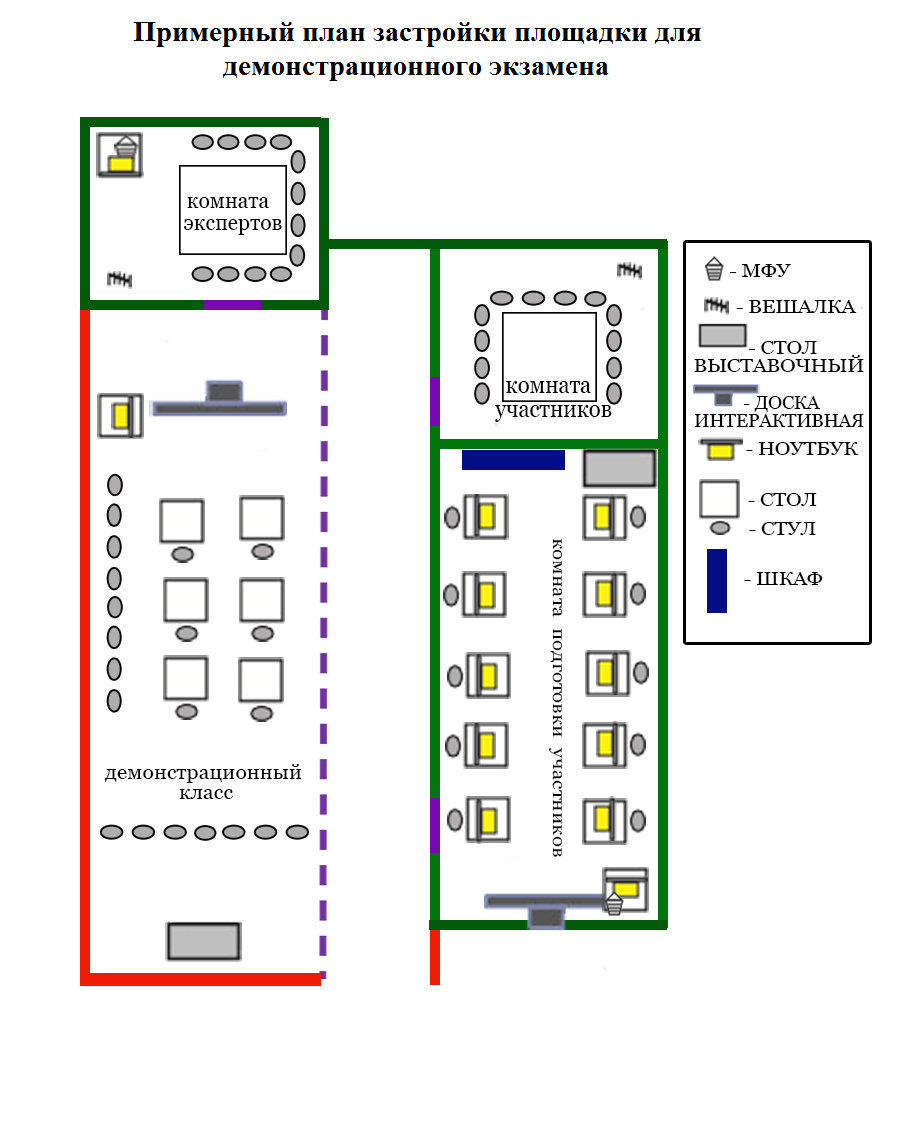 Инфраструктурный листИнфраструктурный лист - это список материалов и оборудования, которое предоставляется профессиональным образовательным учреждением для проведения демонстрационного экзамена по специальности. Инфраструктурный лист разрабатывается рабочей группой и Техническим администратором площадки, исходя из содержания заданий и материально-технической базы образовательного учреждения. Примерный инфраструктурный лист демонстрационного экзамена по специальности 44.02.05 Коррекционная педагогика в начальном образовании представлен в приложении.Код компетенцииФормулировка компетенцииЗнания, уменияОК 01Выбирать способы решения задач профессиональной деятельности, применительно к различным контекстам Знания: актуального профессионального и социального контекстов, в котором приходится работать и жить; основных источников информации и ресурсы для решения задач и проблем в профессиональном и/или социальном контексте;алгоритма выполнения работ в профессиональной и смежных областях; методов работы в профессиональной и смежных сферах;структуры плана для решения задач; порядка оценки результатов решения задач профессиональной деятельностиУмения: распознавать задачу и/или проблему в профессиональном и/или социальном контексте; анализировать задачу и/или проблему и выделять её составные части; определять этапы решения задачи; выявлять и эффективно искать информацию, необходимую для решения задачи и/или проблемы;составить план действия; определить необходимые ресурсы;владеть актуальными методами работы в профессиональной и смежных сферах; реализовать составленный план; оценивать результат и последствия своих действийОК 02Осуществлять поиск, анализ и интерпретацию информации, необходимой для выполнения задач профессиональной деятельностиЗнания: номенклатуры информационных источников применяемых в профессиональной деятельности; приемов структурирования информации; формата оформления результатов поиска информацииОК 02Осуществлять поиск, анализ и интерпретацию информации, необходимой для выполнения задач профессиональной деятельностиУмения: определять задачи для поиска информации; определять необходимые источники информации; планировать процесс поиска; структурировать получаемую информацию; выделять наиболее значимое в перечне информации; оценивать практическую значимость результатов поиска; оформлять результаты поискаОК 03Планировать и реализовывать собственное профессиональное и личностное развитие.Знания: содержания актуальной нормативно-правовой документации; современной научной и профессиональной терминологии; возможные траектории профессионального развития и самообразованияОК 03Планировать и реализовывать собственное профессиональное и личностное развитие.Умения: определять актуальность нормативно-правовой документации в профессиональной деятельности; применять современную научную профессиональную терминологию; определять и выстраивать траектории профессионального развития и самообразованияОК 04Работать в коллективе и команде, эффективно взаимодействовать с коллегами, руководством, клиентами.Знания: психологических основ деятельности  коллектива;психологических особенностей личности; основ проектной деятельностиОК 04Работать в коллективе и команде, эффективно взаимодействовать с коллегами, руководством, клиентами.Умения: организовывать работу коллектива и команды; взаимодействовать с коллегами, руководством, клиентами в ходе профессиональной деятельностиОК 05Осуществлять устную и письменную коммуникацию на государственном языке с учетом особенностей социального и культурного контекста.Знания: особенностей социального и культурного контекста; правил оформления документов и построения устных сообщений.ОК 05Осуществлять устную и письменную коммуникацию на государственном языке с учетом особенностей социального и культурного контекста.Умения: грамотно излагать свои мысли и оформлять документы по профессиональной тематике на государственном языке, проявлять толерантность в рабочем коллективеОК 06Проявлять гражданско-патриотическую позицию, демонстрировать осознанное поведение на основе традиционных общечеловеческих ценностей.Знания: сущность гражданско-патриотической позиции, общечеловеческих ценностей;Значимость профессиональной деятельности учителя начальных классов и учителя начальных классов компенсирующего и коррекционно-развивающего обученияОК 06Проявлять гражданско-патриотическую позицию, демонстрировать осознанное поведение на основе традиционных общечеловеческих ценностей.Умения: описывать социальную значимость своей будущей профессии;ОК 07Содействовать сохранению окружающей среды, ресурсосбережению, эффективно действовать в чрезвычайных ситуациях.Знания: правила экологической безопасности при ведении профессиональной деятельности; основные ресурсы, задействованные в профессиональной деятельности;  пути обеспечения ресурсосбереженияОК 07Содействовать сохранению окружающей среды, ресурсосбережению, эффективно действовать в чрезвычайных ситуациях.Умения: соблюдать нормы экологической безопасности; определять направления ресурсосбережения в рамках профессиональной деятельности учителя начальных классов и учителя начальных классов компенсирующего и коррекционно-развивающего обучения;ОК 08Использовать средства физической культуры для сохранения и укрепления здоровья в процессе профессиональной деятельности и поддержания необходимого уровня физической подготовленности.Знания: роли физической культуры в общекультурном, профессиональном и социальном развитии человека; основы здорового образа жизни; условия профессиональной деятельности и зоны риска физического здоровья для учителя начальных классов и учителя начальных классов компенсирующего и коррекционно-развивающего обучения; средства профилактики перенапряженияИспользовать средства физической культуры для сохранения и укрепления здоровья в процессе профессиональной деятельности и поддержания необходимого уровня физической подготовленности.Умения: использовать физкультурно-оздоровительную деятельность для укрепления здоровья, достижения жизненных и профессиональных целей; применять рациональные приемы двигательных функций в профессиональной деятельности; пользоваться средствами профилактики перенапряжения характерными для учителя начальных классов и учителя начальных классов компенсирующего и коррекционно-развивающего обученияОК 09Использовать информационные технологии в профессиональной деятельностиЗнания: современных средств и устройств информатизации; порядок их применения и программное обеспечениев профессиональной деятельностиОК 09Использовать информационные технологии в профессиональной деятельностиУмения: применять средства информационных технологий для решения профессиональных задач; использовать современное программное обеспечениеОК 10Пользоваться профессиональной документацией на государственном и иностранных языках.Знания: правила построения простых и сложных предложений на профессиональные темы;основные общеупотребительные глаголы (бытовая и профессиональная лексика); лексический минимум, относящейся к описанию предметов, средств и процессов профессиональной деятельности; особенностей произношения; правила чтения текстов профессиональной направленностиОК 10Пользоваться профессиональной документацией на государственном и иностранных языках.Умения: понимать общий смысл четко произнесенных высказываний на известные темы (профессиональные и бытовые), понимать тексты на базовые профессиональные темы; участвовать в диалогах на знакомые общие и профессиональные темы; строить простые высказывания о себе и о своей профессиональной деятельности; кратко обосновывать и объяснить свои действия (текущие и планируемые); писать простые связные сообщения на знакомые или интересующие профессиональные темыОК 11Использовать знания по финансовой грамотности, планировать предпринимательскую деятельность в профессиональной сфереЗнание: основы предпринимательской деятельности; основы финансовой грамотности; правила разработки бизнес-планов; порядок выстраивания презентации; кредитные банковские продуктыОК 11Использовать знания по финансовой грамотности, планировать предпринимательскую деятельность в профессиональной сфереУмения: выявлять достоинства и недостатки коммерческой идеи; презентовать идеи открытия собственного дела в профессиональной деятельности; оформлять бизнес-план; рассчитывать размеры выплат по процентным ставкам кредитования; определять инвестиционную привлекательность коммерческих идей в рамках профессиональной деятельности; презентовать бизнес-идею; определять источники финансированияОсновные виды деятельностиКод и наименование компетенцииПоказатели освоения компетенцииПреподавание по образовательным программам начального общего образования в начальных классах и начальных классах компенсирующего и коррекционно-развивающего образованияПК 1.1. Проектировать образовательный процесс на основе федеральных государственных образовательных стандартов, примерных основных и примерных адаптированных образовательных программ начального общего образования с учетом особенностей развития обучающихсяЗнания:приоритетные направления развития образовательной системы Российской Федерации, законы и иные нормативные правовые акты, регламентирующие образовательную деятельность в Российской Федерации, нормативные документы по вопросам обучения и воспитания детей и молодежи, в том числе с ограниченными возможностями здоровья, законодательство о правах ребенка, трудовое законодательство;федеральный государственный образовательный стандарт дошкольного образования, федеральный государственный образовательный стандарт начального общего образования, федеральный государственный образовательный стандарт начального общего образования обучающихся с ограниченными возможностями здоровья, федеральный государственный образовательный стандарт образования обучающихся с умственной отсталостью (интеллектуальными нарушениями);историю, теорию, закономерности и принципы построения и функционирования образовательных систем, роль и место образования в жизни личности и общества;педагогические закономерности организации образовательного процесса в начальных классах и начальных классах компенсирующего и коррекционно-развивающего образованияПреподавание по образовательным программам начального общего образования в начальных классах и начальных классах компенсирующего и коррекционно-развивающего образованияПК 1.1. Проектировать образовательный процесс на основе федеральных государственных образовательных стандартов, примерных основных и примерных адаптированных образовательных программ начального общего образования с учетом особенностей развития обучающихсяУмения:проектировать образовательный процесс на основе федерального государственного образовательного стандарта начального общего образования, федерального государственного образовательного стандарта начального общего образования обучающихся с ограниченными возможностями здоровья,  федерального государственного образовательного стандарта образования обучающихся с умственной отсталостью (интеллектуальными нарушениями), примерных основных и примерных адаптированных основных образовательных программ начального общего образования с учетом особенностей развития обучающихся.Преподавание по образовательным программам начального общего образования в начальных классах и начальных классах компенсирующего и коррекционно-развивающего образованияПК 1.1. Проектировать образовательный процесс на основе федеральных государственных образовательных стандартов, примерных основных и примерных адаптированных образовательных программ начального общего образования с учетом особенностей развития обучающихсяПрактический опыт в:развитии профессионально-значимых компетенций, необходимых для преподавания в начальных классах и начальных классах компенсирующего и коррекционно-развивающего образования;осуществлении профессиональной деятельности по преподаванию в начальных классах и начальных классах компенсирующего и коррекционно-развивающего образования в соответствии с требованиями федерального государственного образовательного стандарта начального общего образования, федерального государственного образовательного стандарта начального общего образования обучающихся с ограниченными возможностями здоровья,  федерального государственного образовательного стандарта образования обучающихся с умственной отсталостью (интеллектуальными нарушениями);проектировании образовательного процесса на основе федерального государственного образовательного стандарта начального общего образования, федерального государственного образовательного стандарта начального общего образования обучающихся с ограниченными возможностями здоровья,  федерального государственного образовательного стандарта образования обучающихся с умственной отсталостью (интеллектуальными нарушениями), примерных основных и примерных адаптированных основных образовательных программ начального общего образования с учетом особенностей социальной ситуации развития первоклассника в связи с переходом ведущей деятельности от игровой к учебной;Преподавание по образовательным программам начального общего образования в начальных классах и начальных классах компенсирующего и коррекционно-развивающего образованияПК 1.2. Планировать и проводить учебные занятияЗнания: преподаваемый учебный предмет, курс в пределах требований федерального государственного образовательного стандарта начального общего образования, федерального государственного образовательного стандарта начального общего образования обучающихся с ограниченными возможностями здоровья,  федерального государственного образовательного стандарта образования обучающихся с умственной отсталостью (интеллектуальными нарушениями),  примерных основных и примерных адаптированных основных образовательных программ начального общего образования, его истории и места в мировой культуре и науке;содержание примерных основных и примерных адаптированных основных образовательных программ начального общего образования, методику обучения учебным предметам, курсам;основные закономерности возрастного развития, стадии и кризисы развития, социализации личности, индикаторы индивидуальных особенностей траекторий жизни, их возможные девиации, а также основы их психодиагностики;законы развития личности и проявления личностных свойств, психологические законы периодизации и кризисов развития;теорию и технологии учета возрастных особенностей обучающихся с сохранным развитием и ограниченными возможностями здоровья;основы психодиагностики и основные признаки отклонения в развитии детей;особенности психофизического развития обучающихся с ограниченными возможностями здоровья;основы психодидактики, поликультурного образования, закономерностей поведения в социальных сетях;основы методики преподавания в начальных классах и начальных классах компенсирующего и коррекционно-развивающего образования, основные принципы деятельностного подхода, виды и приемы современных педагогических технологий;требования к структуре, содержанию и оформлению планирующей и отчетной документации, обеспечивающей преподавание в начальных классах и начальных классах компенсирующего и коррекционно-развивающего образования.Преподавание по образовательным программам начального общего образования в начальных классах и начальных классах компенсирующего и коррекционно-развивающего образованияПК 1.2. Планировать и проводить учебные занятияУмения:владеть формами и методами обучения, в том числе выходящими за рамки учебных занятий: проектная деятельность, лабораторные эксперименты, полевая практика, экскурсии, походы, экспедиции и т.п.;использовать в практике преподавания в начальных классах и начальных классах компенсирующего и коррекционно-развивающего образования основные психологические подходы: культурно-исторический, деятельностный и развивающий;планировать и проводить учебные занятия в начальных классах и начальных классах компенсирующего и коррекционно-развивающего образования; осуществлять преподавание с учетом особых образовательных потребностей обучающихся с ограниченными возможностями здоровья;находить ценностный аспект учебного знания и информации, обеспечивать его понимание и переживание обучающимися с сохранным развитием и ограниченными возможностями здоровья в процессе освоения ими образовательных программ начального общего образования;использовать и апробировать специальные подходы к обучению в целях включения в образовательный процесс всех обучающихся, в том числе с особыми потребностями в образовании: проявивших выдающиеся способности, для которых русский язык не является родным, с ограниченными возможностями здоровья;осваивать и применять психолого-педагогические технологии (в том числе инклюзивные), необходимые для адресной работы с различными контингентами обучающихся: одаренные, социально уязвимые, попавшие в трудные жизненные ситуации, мигранты, сироты, с ограниченными возможностями здоровья, с девиациями поведения, с зависимостью;соблюдать правовые, нравственные и этические нормы, требования профессиональной этики в процессе преподавания в начальных классах и начальных классах компенсирующего и коррекционно-развивающего образования.Преподавание по образовательным программам начального общего образования в начальных классах и начальных классах компенсирующего и коррекционно-развивающего образованияПК 1.2. Планировать и проводить учебные занятияПрактический опыт в: использовании в практике преподавания в начальных классах и начальных классах компенсирующего и коррекционно-развивающего образования основных психологических подходов: культурно-исторического, деятельностного и развивающего;планировании и проведении учебных занятий в начальных классах и начальных классах компенсирующего и коррекционно-развивающего образования; преподавании с учетом особых образовательных потребностей обучающихся с ограниченными возможностями здоровья;преподавании с учетом особых образовательных потребностей обучающихся с ограниченными возможностями здоровья;Преподавание по образовательным программам начального общего образования в начальных классах и начальных классах компенсирующего и коррекционно-развивающего образованияПК 1.3. Организовывать учебную деятельность обучающихся, мотивировать их на освоение учебных предметов, курсовЗнания:основные психологические подходы: культурно-исторический, деятельностный и развивающий, способы их применения в процессе преподавания в начальных классах и начальных классах компенсирующего и коррекционно-развивающего образования;основные и актуальные для современной системы образования теории обучения и развития обучающихся с сохранным развитием и с ограниченными возможностями здоровья;дидактические основы образовательных технологий, используемых в процессе преподавания в начальных классах и начальных классах компенсирующего и коррекционно-развивающего образования;способы профилактики возможных трудностей адаптации обучающихся четвёртого класса с сохранным развитием и с ограниченными возможностями здоровья к учебно-воспитательному процессу в основной школе; психолого-педагогические технологии (в том числе инклюзивные), необходимые для адресной работы с различными контингентами обучающихся: одаренные, социально уязвимые, попавшие в трудные жизненные ситуации, мигранты, сироты, с ограниченными возможностями здоровья, с девиациями поведения, с зависимостью;требования к составлению психолого-педагогической характеристики обучающегося с ограниченными возможностями здоровья;Преподавание по образовательным программам начального общего образования в начальных классах и начальных классах компенсирующего и коррекционно-развивающего образованияПК 1.3. Организовывать учебную деятельность обучающихся, мотивировать их на освоение учебных предметов, курсовУмения:формировать мотивацию к обучению обучающихся с сохранным развитием и ограниченными возможностями здоровья;формировать систему регуляции поведения и деятельности обучающихся с сохранным развитием и ограниченными возможностями здоровья в процессе преподавания в начальных классах и начальных классах компенсирующего и коррекционно-развивающего образования;реагировать на непосредственные по форме обращения обучающихся с сохранным развитием и ограниченными возможностями здоровья к учителю в процессе и распознавать за ними серьезные личные проблемы;оказывать адресную помощь обучающимся с сохранным развитием и ограниченными возможностями здоровья в процессе преподавания;владеть профессиональной установкой на оказание помощи любому обучающемуся в процессе преподавания вне зависимости от его реальных учебных возможностей, особенностей в поведении, состояния психического и физического здоровья;составлять (совместно с психологом и другими специалистами) психолого-педагогическую характеристику обучающегося с ограниченными возможностями здоровья;осуществлять (совместно с психологом и другими специалистами) психолого-педагогическое сопровождение образовательных программ начального общего образования; проводить в четвертом классе начальной школы (во взаимодействии с психологом) мероприятия по профилактике возможных трудностей адаптации обучающихся к учебно-воспитательному процессу в основной школе; понимать документацию специалистов (психологов, дефектологов, логопедов и т.д.), использовать полученную информацию в процессе преподавания в начальных классах и начальных классах компенсирующего и коррекционно-развивающего образования;осуществлять преподавание в условиях инклюзивного образования;Преподавание по образовательным программам начального общего образования в начальных классах и начальных классах компенсирующего и коррекционно-развивающего образованияПК 1.3. Организовывать учебную деятельность обучающихся, мотивировать их на освоение учебных предметов, курсовПрактический опыт в: формировании мотивации к обучению обучающихся с сохранным развитием и ограниченными возможностями здоровья;организации учебного процесса в начальных классах и начальных классах компенсирующего и коррекционно-развивающего образования учетом своеобразия социальной ситуации развития первоклассника;реагировании на непосредственные по форме обращения обучающихся с сохранным развитием и ограниченными возможностями здоровья к учителю в процессе преподавания и распознавании за ними серьезных личных проблем;оказании адресной помощи обучающимся с сохранным развитием и ограниченными возможностями здоровья в процессе преподавания;владении профессиональной установкой на оказание помощи любому обучающемуся в процессе преподавания вне зависимости от его реальных учебных возможностей, особенностей в поведении, состояния психического и физического здоровья;проведении в четвертом классе начальной школы (во взаимодействии с психологом) мероприятий по профилактике возможных трудностей адаптации обучающихся с сохранным развитием и ограниченными возможностями здоровья к учебно-воспитательному процессу в основной школе; понимании документации специалистов (психологов, дефектологов, логопедов и т.д.), использовании полученной информации в процессе преподавания в начальных классах и начальных классах компенсирующего и коррекционно-развивающего образования;использовании и апробации специальных подходов к обучению в целях включения в образовательный процесс всех обучающихся, в том числе с особыми потребностями в образовании: проявивших выдающиеся способности, для которых русский язык не является родным, с ограниченными возможностями здоровья;освоении и применении психолого-педагогических технологий (в том числе инклюзивных), необходимых для адресной работы с различными контингентами обучающихся: одаренные, социально уязвимые, попавшие в трудные жизненные ситуации, мигранты, сироты, с ограниченными возможностями здоровья, с девиациями поведения, с зависимостью;освоении и адекватном применении специальных технологий и методов, позволяющих проводить коррекционно-развивающую работу, в процессе преподавания в начальных классах и начальных классах компенсирующего и коррекционно-развивающего образования;составлении (совместно с психологом и другими специалистами) психолого-педагогической характеристики обучающегося с ограниченными возможностями здоровья;взаимодействии с другими специалистами в рамках психолого-медико-педагогического консилиума;осуществлении (совместно с психологом и другими специалистами) психолого-педагогического сопровождения образовательных программ начального общего образования; осуществлении преподавания в условиях инклюзивного образования;Преподавание по образовательным программам начального общего образования в начальных классах и начальных классах компенсирующего и коррекционно-развивающего образованияПК 1.4. Формировать предметные, метапредметные и личностные компетенции, универсальные учебные действия в процессе освоения учебных предметов, курсов, реализовывать индивидуальный образовательный маршрутЗнания:существо заложенных в содержании используемых в начальной школе учебных задач, обобщенных способов деятельности и системы знаний о природе, обществе, человеке, технологиях;специальные подходы к обучению в целях включения в образовательный процесс всех обучающихся, в том числе с особыми потребностями в образовании: проявивших выдающиеся способности, для которых русский язык не является родным, с ограниченными возможностями здоровья;Преподавание по образовательным программам начального общего образования в начальных классах и начальных классах компенсирующего и коррекционно-развивающего образованияПК 1.4. Формировать предметные, метапредметные и личностные компетенции, универсальные учебные действия в процессе освоения учебных предметов, курсов, реализовывать индивидуальный образовательный маршрутУмения:ставить различные виды учебных задач (учебно-познавательных, учебно-практических, учебно-игровых) и организовывать их решение (в индивидуальной или групповой форме) в соответствии с уровнем познавательного и личностного развития обучающихся с сохранным развитием и ограниченными возможностями здоровья, сохраняя при этом баланс предметной и метапредметной составляющей их содержания;формировать универсальные учебные действия в процессе преподавания в начальных классах и начальных классах компенсирующего и коррекционно-развивающего образования, в том числе при реализации программы их развития; формировать навыки, связанные с информационно-коммуникационными технологиями;во взаимодействии с родителями (законными представителями), другими педагогическими работниками и психологами проектировать и корректировать индивидуальную образовательную траекторию обучающегося с сохранным развитием и ограниченными возможностями здоровья в соответствии с задачами достижения всех видов образовательных результатов (предметных, метапредметных и личностных), выходящими за рамки программы начального общего образования;Преподавание по образовательным программам начального общего образования в начальных классах и начальных классах компенсирующего и коррекционно-развивающего образованияПК 1.4. Формировать предметные, метапредметные и личностные компетенции, универсальные учебные действия в процессе освоения учебных предметов, курсов, реализовывать индивидуальный образовательный маршрутПрактический опыт в: формировании универсальных учебных действий в процессе преподавания в начальных классах и начальных классах компенсирующего и коррекционно-развивающего образования, в том числе при реализации программы их развития;формировании системы регуляции поведения и деятельности обучающихся с сохранным развитием и ограниченными возможностями здоровья в процессе преподавания;формировании навыков, связанных с информационно-коммуникационными технологиями; разработке и реализации индивидуальных образовательных маршрутов, индивидуальных программ развития и индивидуально-ориентированных образовательных программ в процессе преподавания с учетом личностных и возрастных особенностей обучающихся с сохранным развитием и ограниченными возможностями здоровья;разработке (совместно с другими специалистами) и реализация совместно с родителями (законными представителями) программ индивидуального развития ребенка;Преподавание по образовательным программам начального общего образования в начальных классах и начальных классах компенсирующего и коррекционно-развивающего образованияПК 1.5. Осуществлять педагогический контроль, анализ эффективности образовательного процесса и, оценку результатов обученияЗнания:пути достижения образовательных результатов и способы оценки результатов обучения обучающихся с сохранным развитием и с ограниченными возможностями здоровья;Преподавание по образовательным программам начального общего образования в начальных классах и начальных классах компенсирующего и коррекционно-развивающего образованияПК 1.5. Осуществлять педагогический контроль, анализ эффективности образовательного процесса и, оценку результатов обученияУмения:осуществлять систематический анализ эффективности учебных занятий и подходов к обучению в начальных классах и начальных классах компенсирующего и коррекционно-развивающего образования;оценивать образовательные результаты: формируемые в преподаваемом предмете предметные и метапредметные компетенции;организовывать, осуществлять контроль и оценку учебных достижений, текущих и итоговых результатов освоения образовательных программ обучающимися с сохранным развитием и ограниченными возможностями здоровья;осуществлять объективную оценку достижения образовательных результатов обучающихся с сохранным развитием и ограниченными возможностями здоровья на основе тестирования и других методов контроля с учетом их возможностей, неравномерности индивидуального психического развития, своеобразия динамики развития учебной деятельности мальчиков и девочек;корректировать учебную деятельность исходя из данных мониторинга образовательных результатов с учетом неравномерности индивидуального психического развития обучающихся с сохранным развитием и ограниченными возможностями здоровья (в том числе в силу различий в возрасте, условий дошкольного обучения и воспитания), а также своеобразия динамики развития мальчиков и девочек;Преподавание по образовательным программам начального общего образования в начальных классах и начальных классах компенсирующего и коррекционно-развивающего образованияПК 1.5. Осуществлять педагогический контроль, анализ эффективности образовательного процесса и, оценку результатов обученияПрактический опыт в: корректировке учебной деятельности исходя из данных мониторинга образовательных результатов с учетом неравномерности индивидуального психического развития обучающихся с сохранным развитием и ограниченными возможностями здоровья (в том числе в силу различий в возрасте, условий дошкольного обучения и воспитания), а также своеобразия динамики развития мальчиков и девочек;оценивании образовательных результатов: формируемых в преподаваемом предмете предметных и метапредметных компетенций;организации, осуществлении контроля и оценки учебных достижений, текущих и итоговых результатов освоения образовательной программы обучающимися с сохранным развитием и ограниченными возможностями здоровья;осуществлении объективной оценки достижения образовательных результатов обучающихся с сохранным развитием и ограниченными возможностями здоровья на основе тестирования и других методов контроля с учетом их возможностей, неравномерности индивидуального психического развития, своеобразия динамики развития учебной деятельности мальчиков и девочек;систематическом анализе эффективности учебных занятий и подходов к обучению в начальных классах и начальных классах компенсирующего и коррекционно-развивающего образования.Преподавание по образовательным программам начального общего образования в начальных классах и начальных классах компенсирующего и коррекционно-развивающего образованияПК 1.6. Разрабатывать и обновлять учебно-методические комплексы по программам начального общего образования, в том числе оценочные средства для проверки результатов освоения учебных предметов, курсовЗнания:особые образовательные потребности обучающихся с ограниченными возможностями здоровья;особенности региональных условий, в которых реализуются используемые примерные основные и примерные адаптированные основные образовательные программы начального общего образования;теоретические основы и практические механизмы построения инклюзивной образовательной среды;структуру примерных основных и примерных адаптированных основных образовательных программ начального общего образования,  рабочих программ учебных предметов, курсов, а также учебно-методических комплексов по образовательным программам начального общего образования;Преподавание по образовательным программам начального общего образования в начальных классах и начальных классах компенсирующего и коррекционно-развивающего образованияПК 1.6. Разрабатывать и обновлять учебно-методические комплексы по программам начального общего образования, в том числе оценочные средства для проверки результатов освоения учебных предметов, курсовУмения:разрабатывать (осваивать) и применять современные психолого-педагогические технологии, основанные на знании законов развития личности и поведения в реальной и виртуальной среде;владеть ИКТ-компетентностями:общепользовательская ИКТ-компетентность;общепедагогическая ИКТ-компетентность;предметно-педагогическая ИКТ-компетентность (отражающая профессиональную ИКТ-компетентность соответствующей области человеческой деятельности);разрабатывать и реализовывать индивидуальные образовательные маршруты, индивидуальные программы развития и индивидуально-ориентированные образовательные программы с учетом личностных и возрастных особенностей обучающихся с сохранным развитием и ограниченными возможностями здоровья;разрабатывать и реализовывать рабочие программы учебных предметов, курсов на основе федерального государственного образовательного стандарта начального общего образования, федерального государственного образовательного стандарта начального общего образования обучающихся с ограниченными возможностями здоровья,  федерального государственного образовательного стандарта образования обучающихся с умственной отсталостью (интеллектуальными нарушениями), примерных основных и примерных адаптированных основных образовательных программ начального общего образования;разрабатывать и обновлять  учебно-методические  комплексы по программам начального общего образования, в том числе оценочные средства для проверки результатов освоения учебных предметов, курсов;участвовать в разработке и реализации программы развития образовательной организации в целях создания безопасной и комфортной образовательной среды;разрабатывать и оформлять в бумажном и электронном виде планирующую и отчетную документацию в области преподавания в начальных классах и начальных классах компенсирующего и коррекционно-развивающего образования;Преподавание по образовательным программам начального общего образования в начальных классах и начальных классах компенсирующего и коррекционно-развивающего образованияПК 1.6. Разрабатывать и обновлять учебно-методические комплексы по программам начального общего образования, в том числе оценочные средства для проверки результатов освоения учебных предметов, курсовПрактический опыт в: разработке и реализации рабочих программ учебных предметов, курсов на основе федерального государственного образовательного стандарта начального общего образования, федерального государственного образовательного стандарта начального общего образования обучающихся с ограниченными возможностями здоровья,  федерального государственного образовательного стандарта образования обучающихся с умственной отсталостью (интеллектуальными нарушениями), примерных основных и примерных адаптированных основных образовательных программ начального общего образования;разработке и обновлении учебно-методических комплексов по образовательным программам начального общего образования, в том числе оценочных средств для проверки результатов освоения учебных предметов, курсов;разработке и оформлении в бумажном и электронном виде планирующей и отчетной документации в области преподавания в начальных классах и начальных классах компенсирующего и коррекционно-развивающего образования.Преподавание по образовательным программам начального общего образования в начальных классах и начальных классах компенсирующего и коррекционно-развивающего образованияПК 1.7. Разрабатывать мероприятия по модернизации оснащения учебного кабинета, формировать его безопасную и комфортную предметно-развивающую средуЗнания:требования к оснащению учебного кабинета, формированию его безопасной и комфортной предметно-развивающей среды;нормативные правовые, руководящие и инструктивные документы, регулирующие организацию и проведение мероприятий за пределами территории образовательной организации (экскурсий, походов и экспедиций)Преподавание по образовательным программам начального общего образования в начальных классах и начальных классах компенсирующего и коррекционно-развивающего образованияПК 1.7. Разрабатывать мероприятия по модернизации оснащения учебного кабинета, формировать его безопасную и комфортную предметно-развивающую средуУмения:разрабатывать мероприятия по модернизации оснащения учебного кабинета, формировать его безопасную и комфортную предметно-развивающую средуПреподавание по образовательным программам начального общего образования в начальных классах и начальных классах компенсирующего и коррекционно-развивающего образованияПК 1.7. Разрабатывать мероприятия по модернизации оснащения учебного кабинета, формировать его безопасную и комфортную предметно-развивающую средуПрактический опыт в: разработке мероприятий по модернизации оснащения учебного кабинета, формировании его безопасной и комфортной предметно-развивающей среды;участии в разработке и реализации программы развития образовательной организации в целях создания безопасной и комфортной образовательной средыОрганизация внеурочной деятельности обучающихся начальных классов и начальных классов компенсирующего и коррекционно-развивающего образованияПК 2.1. Планировать и проводить внеурочные занятия по направлениям развития личности для достижения, личностных, метапредметных и предметных образовательных результатовЗнания: приоритетные направления развития образовательной системы РФ, законы и иные нормативные правовые акты, регламентирующие образовательную деятельность в РФ, нормативные документы по вопросам обучения и воспитания детей и молодежи, в том числе с ограниченными возможностями здоровья, законодательство о правах ребенка, трудовое законодательство; федеральный государственный образовательный стандарт дошкольного образования, федеральный государственный образовательный стандарт начального общего образования, федеральный государственный образовательный стандарт начального общего образования  обучающихся с ограниченными возможностями здоровья, федеральный государственный образовательный стандарт  образования обучающихся с умственной отсталостью  (интеллектуальными нарушениями);законы развития личности и проявления личностных свойств, психологические законы периодизации и кризисов развития; особенности психофизического развития обучающихся с ограниченными возможностями здоровья; особые образовательные потребности обучающихся с ограниченными возможностями здоровья;основные психологические подходы: культурно-исторический, деятельностный и развивающий, способы их применения в процессе организациивнеурочной деятельности обучающихся с сохранным развитием и ограниченными возможностями здоровья;теорию и технологию учета возрастных особенностей обучающихся с сохранным развитием и ограниченными возможностями здоровья;направления развития личности (спортивно-оздоровительное, духовно-нравственное, социальное, общеинтеллектуальное, общекультурное); особенности региональных условий, в которых реализуются используемые образовательные программы начального общего образования, для планирования и организации внеурочной деятельности обучающихся с сохранным развитием и ограниченными возможностями здоровья; теоретические основы и методику планирования внеурочной деятельности с учетом возрастных и индивидуальных особенностей обучающихся с сохранным развитием и ограниченными возможностями здоровья;основы планирования и проведения внеурочных занятий по направлениям развития личности в начальных классах и начальных классах компенсирующего и коррекционно-развивающего образования для достижения личностных, метапредметных и предметных образовательных результатов;особенности организации внеурочной деятельности по направлениям развития личности в условиях инклюзивного образования;структуру примерных и рабочих программ внеурочной деятельноститребования к структуре, содержанию и оформлению планирующей и отчетной документации в области  внеурочной деятельности обучающихся с сохранным развитием и ограниченными возможностями здоровья.Организация внеурочной деятельности обучающихся начальных классов и начальных классов компенсирующего и коррекционно-развивающего образованияПК 2.1. Планировать и проводить внеурочные занятия по направлениям развития личности для достижения, личностных, метапредметных и предметных образовательных результатовУмения: планировать внеурочную деятельность с учетом возрастных и индивидуальных особенностей обучающихся с сохранным развитием и ограниченными возможностями здоровья; планировать и проводить внеурочные занятия по направлениям развития личности в начальных классах и начальных классах компенсирующего и коррекционно-развивающего образования для достижения личностных, метапредметных и предметных образовательных результатов;планировать и проводить внеурочные занятия с учетом особых образовательных потребностей обучающихся с ограниченными возможностями здоровья; организовывать различные виды внеурочной деятельности в начальных классах и начальных классах компенсирующего и коррекционно-развивающего образования: игровую, учебно-исследовательскую, художественно-продуктивную, культурно-досуговую с учетом возможностей образовательной организации, места жительства и историко-культурного своеобразия региона;разрабатывать (осваивать) и применять современные психолого-педагогические технологии, основанные на знании законов развития личности и поведения в реальной и виртуальной среде;владеть профессиональной установкой на оказание помощи любому обучающемуся в процессе организации внеурочной деятельности вне зависимости от его реальных учебных возможностей, особенностей в поведении, состояния психического и физического здоровья;реагировать на непосредственные по форме обращения обучающихся с сохранным развитием и ограниченными возможностями здоровья к учителю в процессе внеурочной деятельности и распознавать за ними серьезные личные проблемы;разрабатывать и реализовывать индивидуальные образовательные маршруты, индивидуальные программы развития и индивидуально-ориентированные образовательные программы с учетом личностных и возрастных особенностей обучающихся с сохранным развитием и ограниченными возможностями здоровья в процессе организации внеурочной деятельности;во взаимодействии с родителями (законными представителями), другими педагогическими работниками и психологами проектировать и корректировать индивидуальную образовательную траекторию обучающегося с сохранным развитием и ограниченными возможностями здоровья в соответствии с задачами достижения всех видов образовательных результатов (личностных, метапредметных и предметных) в процессе организации внеурочной деятельности; владеть стандартизированными методами психодиагностики личностных характеристик и возрастных особенностей обучающихся с сохранным развитием и ограниченными возможностями здоровья, которые необходимо учитывать в процессе внеурочной деятельности;владеть ИКТ-компетентностями:общепользовательская ИКТ-компетентность;общепедагогическая ИКТ-компетентность;предметно-педагогическая ИКТ-компетентность (отражающая профессиональную ИКТ-компетентность соответствующей области человеческой деятельности); планировать и организовывать внеурочную деятельность обучающихся в условиях инклюзивного образованияпонимать документацию специалистов (психологов, дефектологов, логопедов и т.д.), использовать полученную информацию в процессе организации внеурочной деятельностив начальных классах и начальных классах компенсирующего и коррекционно-развивающего образования;соблюдать правовые, нравственные и этические нормы, требования профессиональной этики в процессе организации внеурочной деятельности в начальных классах и начальных классах компенсирующего и коррекционно-развивающего образованияразрабатывать и реализовывать программы внеурочной деятельности по направлениям развития личности в начальных классах и начальных классах компенсирующего и коррекционно-развивающего образования;разрабатывать и оформлять в бумажном и электронном виде планирующую и отчетную документацию в области внеурочной деятельности в начальных классах и начальных классах компенсирующего и коррекционно-развивающего образования; соблюдать правовые, нравственные и этические нормы, требования профессиональной этики в процессе организации внеурочной деятельности в начальных классах и начальных классах компенсирующего и коррекционно-развивающего образования.Организация внеурочной деятельности обучающихся начальных классов и начальных классов компенсирующего и коррекционно-развивающего образованияПК 2.1. Планировать и проводить внеурочные занятия по направлениям развития личности для достижения, личностных, метапредметных и предметных образовательных результатовПрактический опыт в: развитии профессионально-значимых компетенций, необходимых для планирования и организация внеурочной деятельности в начальных классах и начальных классах компенсирующего и коррекционно-развивающего образования; осуществлении профессиональной деятельности по планированию и организации внеурочной деятельности обучающихся в соответствии с требованиями Федерального государственного образовательного стандарта  начального общего образования, Федерального государственного образовательного стандарта  начального общего образования обучающихся с ограниченными возможностями здоровья, Федерального государственного образовательного стандарта  начального общего образования обучающихся с умственной отсталостью (интеллектуальными нарушениями);планировании и проведении внеурочных занятий по направлениям развития личности в начальных классах и начальных классах компенсирующего и коррекционно-развивающего образования для достижения личностных, метапредметных и предметных образовательных результатов;планировании и проведении внеурочных занятий с учетом особых образовательных потребностей обучающихся с ограниченными возможностями здоровья; планировании и организации внеурочной деятельности обучающихся в условиях инклюзивного образования; формировании системы регуляции поведения и деятельности обучающихся с сохранным развитием и ограниченными возможностями здоровья в процессе внеурочной деятельности;оказании адресной помощи обучающимся с сохранным развитием и ограниченными возможностями здоровья в процессе внеурочной деятельности;реагировании на непосредственные по форме обращения обучающихся с сохранным развитием и ограниченными возможностями здоровья к учителю в процессе внеурочной деятельности и распознавании за ними серьезных личных проблем;владении профессиональной установкой на оказание помощи любому обучающемуся в процессе внеурочной деятельности вне зависимости от его реальных возможностей, особенностей в поведении, состояния психического и физического здоровья; организации внеурочной деятельности в начальных классах и начальных классах компенсирующего и коррекционно-развивающего образования с учетом своеобразия социальной ситуации развития первоклассника;разработке и реализации индивидуальных образовательных маршрутов, индивидуальных программ развития и индивидуально-ориентированных образовательных программ в процессе организации внеурочной деятельности обучающихся с сохранным развитием и ограниченными возможностями здоровья с учетом их личностных и возрастных особенностей;разработке и реализации программ внеурочной деятельности по направлениям развития личности в начальных классах и начальных классах компенсирующего и коррекционно-развивающего образования;понимании документации специалистов (психологов, дефектологов, логопедов и т.д.), использовании полученной информации в процессе организации внеурочной деятельности в начальных классах и начальных классах компенсирующего и коррекционно-развивающего образованияОрганизация внеурочной деятельности обучающихся начальных классов и начальных классов компенсирующего и коррекционно-развивающего образованияПК 2.2. Реализовывать современные, в том числе интерактивные, формы и методы организации внеурочной деятельности по направлениям развития личности Знания:сущность, цель, задачи, функции, содержание, формы и методы организации внеурочной деятельности обучающихся с сохранным развитием и ограниченными возможностями здоровья; основные принципы деятельностного подхода, дидактические основы образовательных технологий, используемых во внеурочной деятельности в начальных классах и начальных классах компенсирующего и коррекционно-развивающего образования;современные, в том числе интерактивные, формы и методы организации внеурочной деятельности по направлениям развития личности в начальных классах и начальных классах компенсирующего и коррекционно-развивающего образования;психолого-педагогические технологии (в том числе инклюзивные), необходимые для адресной работы с различными контингентами обучающихся: одаренные, социально уязвимые, попавшие в трудные жизненные ситуации, мигранты, сироты, с ограниченными возможностями здоровья, с девиациями поведения, с зависимостью Организация внеурочной деятельности обучающихся начальных классов и начальных классов компенсирующего и коррекционно-развивающего образованияПК 2.2. Реализовывать современные, в том числе интерактивные, формы и методы организации внеурочной деятельности по направлениям развития личности Умения: использовать в практике организации внеурочной деятельности в начальных классах и начальных классах компенсирующего и коррекционно-развивающего образования основные психологические подходы: культурно-исторический, деятельностный и развивающий; организовывать различные виды внеурочной деятельности в начальных классах и начальных классах компенсирующего и коррекционно-развивающего образования: игровую, учебно-исследовательскую, художественно-продуктивную, культурно-досуговую с учетом возможностей образовательной организации, места жительства и историко-культурного своеобразия региона;использовать деятельностный подход и образовательные технологии при планировании и проведении внеурочной деятельности по направлениям развития личности в начальных классах и начальных классах компенсирующего и коррекционно-развивающего образования;реализовывать современные, в том числе интерактивные, формы и методы организации внеурочной деятельности по направлениям развития личности в начальных классах и начальных классах компенсирующего и коррекционно-развивающего образования;  разрабатывать (осваивать) и применять современные психолого-педагогические технологии, основанные на знании законов развития личности и поведения в реальной и виртуальной среде;осваивать и применять психолого-педагогические технологии (в том числе инклюзивные), необходимые для адресной работы с различными контингентами обучающихся: одаренные, социально уязвимые, попавшие в трудные жизненные ситуации, мигранты, сироты, с ограниченными возможностями здоровья, с девиациями поведения, с зависимостью;владеть профессиональной установкой на оказание помощи любому обучающемуся в процессе организации внеурочной деятельности вне зависимости от его реальных учебных возможностей, особенностей в поведении, состояния психического и физического здоровьяОрганизация внеурочной деятельности обучающихся начальных классов и начальных классов компенсирующего и коррекционно-развивающего образованияПК 2.2. Реализовывать современные, в том числе интерактивные, формы и методы организации внеурочной деятельности по направлениям развития личности Практический опыт в: использовании в практике организации внеурочной деятельности в начальных классах и начальных классах компенсирующего и коррекционно-развивающего образования основных психологических подходов: культурно-исторического, деятельностного и развивающего;использовании деятельностного подхода и образовательных технологий при планировании и проведении внеурочной деятельности по направлениям развития личности в начальных классах и начальных классах компенсирующего и коррекционно-развивающего образования; реализации современных, в том числе интерактивных, форм и методов организации внеурочной деятельности по направлениям развития личности в начальных классах и начальных классах компенсирующего и коррекционно-развивающего образования; освоении и применении в процессе внеурочной деятельности психолого-педагогических технологий (в том числе инклюзивных), необходимых для адресной работы с различными контингентами обучающихся: одаренные, социально уязвимые, попавшие в трудные жизненные ситуации, мигранты, сироты, с ограниченными возможностями здоровья, с девиациями поведения, с зависимостью;понимании документации специалистов (психологов, дефектологов, логопедов и т.д.), использовании полученной информации в процессе организации внеурочной деятельности в начальных классах и начальных классах компенсирующего и коррекционно-развивающего образованияОрганизация внеурочной деятельности обучающихся начальных классов и начальных классов компенсирующего и коррекционно-развивающего образованияПК 2.3. Осуществлять педагогический контроль, анализ эффективности организации внеурочной деятельности и, оценку ее результатовЗнания: методы осуществления педагогического контроля и оценки образовательных результатов внеурочной деятельности обучающихся с сохранным развитием и ограниченными возможностями здоровья Организация внеурочной деятельности обучающихся начальных классов и начальных классов компенсирующего и коррекционно-развивающего образованияПК 2.3. Осуществлять педагогический контроль, анализ эффективности организации внеурочной деятельности и, оценку ее результатовУмения:осуществлять педагогический контроль и оценку образовательных результатов внеурочной деятельности обучающихся с сохранным развитием и ограниченными возможностями здоровья; анализировать эффективность организации внеурочной деятельности в начальных классах и начальных классах компенсирующего и коррекционно-развивающего образования;разрабатывать и оформлять в бумажном и электронном виде планирующую и отчетную документацию в области внеурочной деятельности и в начальных классах и начальных классах компенсирующего и коррекционно-развивающего образованияОрганизация внеурочной деятельности обучающихся начальных классов и начальных классов компенсирующего и коррекционно-развивающего образованияПК 2.3. Осуществлять педагогический контроль, анализ эффективности организации внеурочной деятельности и, оценку ее результатовПрактический опыт в:осуществлении контроля и оценки образовательных результатов внеурочной деятельности обучающихся с сохранным развитием и ограниченными возможностями здоровья;анализе эффективности организации внеурочной деятельности в начальных классах и начальных классах компенсирующего и коррекционно-развивающего образования;разработке и оформлении в бумажном и электронном виде планирующей и отчетной документации в области внеурочной деятельности в начальных классах и начальных классах компенсирующего и коррекционно-развивающего образованияКлассное руководствоПК 3.1. Проводить педагогическое наблюдение, интерпретировать полученные результатыЗнания: теорию и технологию учета возрастных особенностей обучающихся с сохранным развитием и ограниченными возможностями здоровья;особые образовательные потребности обучающихся с ограниченными возможностями здоровья;стандартизированные методы психодиагностики личностных характеристик и возрастных особенностей обучающихся с сохранным развитием и ограниченными возможностями здоровья;инструментарий и методы диагностики и оценки показателей уровня и динамики развития личности обучающегося с сохранным развитием и ограниченными возможностями здоровья;требования к составлению психолого-педагогической характеристики (портрета) личности обучающегося с сохранным развитием и ограниченными возможностями здоровья законы развития личности и проявления личностных свойств, психологические законы периодизации и кризисов развитияКлассное руководствоПК 3.1. Проводить педагогическое наблюдение, интерпретировать полученные результатыУмения:осуществлять педагогическое наблюдение за развитием обучающихся с сохранным развитием и ограниченными возможностями здоровья в процессе воспитательной деятельности, интерпретировать полученные результаты;выявлять в ходе наблюдения в процессе воспитательной деятельности поведенческие и личностные проблемы обучающихся с сохранным развитием и ограниченными возможностями здоровья, связанные с особенностями их развития;владеть стандартизированными методами психодиагностики личностных характеристик и возрастных особенностей обучающихся с сохранным развитием и ограниченными возможностями здоровья, которые необходимо учитывать в процессе организации воспитательной деятельности;применять в процессе воспитательной деятельности инструментарий и методы диагностики и оценки показателей уровня и динамики развития обучающегося с сохранным развитием и ограниченными возможностями здоровья;составлять (совместно с психологом и другими специалистами) психолого-педагогическую характеристику (портрет) личности обучающегося с сохранным развитием и ограниченными возможностями здоровьяКлассное руководствоПК 3.1. Проводить педагогическое наблюдение, интерпретировать полученные результатыПрактический опыт в:осуществлении педагогического наблюдения за развитием обучающихся с сохранным развитием и ограниченными возможностями здоровья в процессе воспитательной деятельности, интерпретации полученных результатов;выявлении в ходе наблюдения в процессе воспитательной деятельности поведенческих и личностных проблем обучающихся с сохранным развитием и ограниченными возможностями здоровья, связанных с особенностями их развития;владении стандартизированными методами психодиагностики личностных характеристик и возрастных особенностей обучающихся с сохранным развитием и ограниченными возможностями здоровья, которые необходимо учитывать в процессе организации воспитательной деятельности;применении в процессе воспитательной деятельности инструментария и методов диагностики и оценки показателей уровня и динамики развития обучающегося с сохранным развитием и ограниченными возможностями здоровья;составлении (совместно с психологом и другими специалистами) психолого-педагогической характеристики (портрета) личности обучающегося с сохранным развитием и ограниченными возможностями здоровьяКлассное руководствоПК 3.2. Планировать деятельность класса с участием обучающихся, их родителей (законных представителей), сотрудников образовательной организации, в том числе планировать досуговые и социально значимые мероприятия, включение обучающихся в разнообразные социокультурные практикиЗнания:основы психодидактики, поликультурного образования, закономерностей поведения в социальных сетях;закономерности формирования детско-взрослых сообществ, их социально-психологические особенности и закономерности развития детских и подростковых сообществ;основные закономерности семейных отношений, позволяющие эффективно работать с родительской общественностью;правила организации и проведения экскурсий, походов и экспедиций в начальных классах и начальных классах компенсирующего и коррекционно-развивающего образованияКлассное руководствоПК 3.2. Планировать деятельность класса с участием обучающихся, их родителей (законных представителей), сотрудников образовательной организации, в том числе планировать досуговые и социально значимые мероприятия, включение обучающихся в разнообразные социокультурные практикиУмения:планировать деятельность класса, в том числе досуговые и социально значимые мероприятия, включение обучающихся с сохранным развитием и ограниченными возможностями здоровья в разнообразные социокультурные практики;формировать образцы и ценности социального поведения, навыки поведения в мире виртуальной реальности и социальных сетях, формировать толерантность и позитивные образцы поликультурного общения; организовывать экскурсии, походы и экспедиции в начальных классах и начальных классах компенсирующего и коррекционно-развивающего образованияКлассное руководствоПК 3.2. Планировать деятельность класса с участием обучающихся, их родителей (законных представителей), сотрудников образовательной организации, в том числе планировать досуговые и социально значимые мероприятия, включение обучающихся в разнообразные социокультурные практикиПрактический опыт в:планировании деятельности класса, в том числе досуговых и социально значимых мероприятий, включение обучающихся с сохранным развитием и ограниченными возможностями здоровья в разнообразные социокультурные практики;формировании у детей социальной позиции обучающихся на всем протяжении обучения в начальной школе;формировании образцов и ценностей социального поведения, навыков поведения в мире виртуальной реальности и социальных сетях, формировании толерантности и позитивных образцов поликультурного общения;применении методов организации экскурсий, походов и экспедиций в начальных классах и начальных классах компенсирующего и коррекционно-развивающего образованияКлассное руководствоПК 3.3. Оказывать организационно-педагогическую поддержку формированию и деятельности органов самоуправления классаЗнания: особенности формирования и деятельности самоуправления в детском коллективеКлассное руководствоПК 3.3. Оказывать организационно-педагогическую поддержку формированию и деятельности органов самоуправления классаУмения: оказывать организационно-педагогическую поддержку формированию и деятельности органов самоуправления классаКлассное руководствоПК 3.3. Оказывать организационно-педагогическую поддержку формированию и деятельности органов самоуправления классаПрактический опыт в: оказании организационно-педагогической поддержки формированию и деятельности органов самоуправления классаКлассное руководствоПК 3.4. Организовывать мероприятия, обеспечивающие педагогическую поддержку личностного развития обучающихсяЗнания:основные закономерности возрастного развития, стадии и кризисы развития и социализации личности, индикаторы и индивидуальные особенности траекторий жизни, и их возможные девиации, приемы их диагностики;законы развития личности и проявления личностных свойств, психологические законы периодизации и кризисов развития;особенности психофизического развития обучающихся с ограниченными возможностями здоровья;закономерности формирования детско-взрослых сообществ, их социально-психологические особенности и закономерности развития детских и подростковых сообществ;психолого-педагогические технологии (в том числе инклюзивные), необходимые для адресной работы с различными контингентами обучающихся: одаренные, социально уязвимые, попавшие в трудные жизненные ситуации, мигранты, сироты, с ограниченными возможностями здоровья, с девиациями поведения, с зависимостьюКлассное руководствоПК 3.4. Организовывать мероприятия, обеспечивающие педагогическую поддержку личностного развития обучающихсяУмения: строить воспитательную деятельность с учетом культурных различий обучающихся с сохранным развитием и ограниченными возможностями здоровья, половозрастных и индивидуальных особенностей;общаться с обучающимися с сохранным развитием и ограниченными возможностями здоровья, признавать их достоинство, понимая и принимая их;защищать достоинство и интересы обучающихся с сохранным развитием и ограниченными возможностями здоровья, помогать обучающимся, оказавшимся в конфликтной ситуации и/или неблагоприятных условиях;оказывать адресную помощь обучающимся с сохранным развитием и ограниченными возможностями здоровья в процессе воспитательной деятельности;владеть профессиональной установкой на оказание помощи любому обучающемуся в воспитательной деятельности вне зависимости от его реальных возможностей, особенностей в поведении, состояния психического и физического здоровья;реагировать на непосредственные по форме обращения обучающихся с сохранным развитием и ограниченными возможностями здоровья к учителю в процессе воспитательной деятельности и распознавать за ними серьезные личные проблемы;осваивать и применять психолого-педагогические технологии (в том числе инклюзивные), необходимые для адресной работы с различными контингентами обучающихся: одаренные, социально уязвимые, попавшие в трудные жизненные ситуации, мигранты, сироты, с ограниченными возможностями здоровья, с девиациями поведения, с зависимостьюКлассное руководствоПК 3.4. Организовывать мероприятия, обеспечивающие педагогическую поддержку личностного развития обучающихсяПрактический опыт в:использовании в практике организации воспитательной деятельности в начальных классах и начальных классах компенсирующего и коррекционно-развивающего образования основных психологических подходов: культурно-исторического, деятельностного и развивающего;проектировании ситуаций и событий, развивающих эмоционально-ценностную сферу обучающегося с сохранным развитием и ограниченными возможностями здоровья (культуру переживаний и ценностные ориентации обучающегося);развитии у обучающихся с сохранным развитием и ограниченными возможностями здоровья познавательной активности, самостоятельности, инициативы, творческих способностей, формировании гражданской позиции, способности к труду и жизни в условиях современного мира, формировании у обучающихся культуры здорового и безопасного образа жизни; оказании адресной помощи обучающимся с сохранным развитием и ограниченными возможностями здоровья в процессе воспитательной деятельности;реагировании на непосредственные по форме обращения обучающихся с сохранным развитием и ограниченными возможностями здоровья к учителю в процессе воспитательной деятельности и распознавании за ними серьезных личных проблем;освоении и применении психолого-педагогических технологий (в том числе инклюзивных), необходимых для адресной работы с различными контингентами обучающихся: одаренные, социально уязвимые, попавшие в трудные жизненные ситуации, мигранты, сироты, с ограниченными возможностями здоровья, с девиациями поведения, с зависимостью.Классное руководствоПК 3.5. Организовывать взаимодействие членов педагогического коллектива, руководителей образовательной организации, родителей (законных представителей) при решении задач обучения и воспитания обучающихсяЗнания:основы законодательства о правах ребенка, законы в сфере образования, федеральный государственный образовательный стандарт начального общего образования, федеральный государственный образовательный стандарт начального общего образования  обучающихся с ограниченными возможностями здоровья, федеральный государственный образовательный стандарт образования  обучающихся с умственной отсталостью (интеллектуальными нарушениями);историю, теорию, закономерности и принципы построения и функционирования образовательных (педагогических) систем, роль и место образования в жизни личности и общества;научное представление о результатах образования, путях их достижения и способах оценки;педагогические закономерности организации воспитательной деятельности в начальных классах и начальных классах компенсирующего и коррекционно-развивающего образованияособенности организации воспитательной деятельности и взаимодействия  членов педагогического коллектива, руководителей образовательной организации и родителей (законных представителей) при решении задач обучения и воспитания, обучающихся в условиях инклюзивного образования;Классное руководствоПК 3.5. Организовывать взаимодействие членов педагогического коллектива, руководителей образовательной организации, родителей (законных представителей) при решении задач обучения и воспитания обучающихсяУмения: создавать в учебных группах (классе, кружке, секции и т.п.) разновозрастные детско-взрослые общности обучающихся, их родителей (законных представителей) и членов педагогического коллектива;управлять учебными группами с целью вовлечения обучающихся с сохранным развитием и ограниченными возможностями здоровья в процесс обучения и воспитания, мотивируя их учебно-познавательную деятельность;организовывать взаимодействие членов педагогического коллектива, руководителей образовательной организации, родителей (законных представителей) при решении задач обучения и воспитания обучающихся с сохранным развитием и ограниченными возможностями здоровья;использовать конструктивные воспитательные усилия родителей (законных представителей) в решении вопросов обучения и воспитания обучающегося с сохранным развитием и ограниченными возможностями здоровья взаимодействовать с другими специалистами в рамках психолого-медико-педагогического консилиума;осуществлять (совместно с психологом и другими специалистами) психолого-педагогическое сопровождение основных образовательных программ начального общего образования;понимать документацию специалистов (психологов, дефектологов, логопедов и т.д.), использовать полученную информацию для организации воспитательной деятельности в начальных классах и начальных классах компенсирующего и коррекционно-развивающего образования;организовывать воспитательную деятельность и взаимодействие членов педагогического коллектива, руководителей образовательной организации и родителей (законных представителей) при решении задач обучения и воспитания, обучающихся в условиях инклюзивного образования;Классное руководствоПК 3.5. Организовывать взаимодействие членов педагогического коллектива, руководителей образовательной организации, родителей (законных представителей) при решении задач обучения и воспитания обучающихсяПрактический опыт в:развитии профессионально-значимых компетенций, необходимых для организации воспитательной деятельности в начальных классах и начальных классах компенсирующего и коррекционно-развивающего образования и взаимодействия членов педагогического коллектива, руководителей образовательной организации и родителей (законных представителей) при решении задач обучения и воспитания обучающихся с сохранным развитием и ограниченными возможностями здоровья;создании в учебных группах (классе, кружке, секции и т.п.) разновозрастных детско-взрослых общностей обучающихся с сохранным развитием и ограниченными возможностями здоровья, их родителей (законных представителей) и членов педагогического коллектива;планировании и организации взаимодействия членов педагогического коллектива, руководителей образовательной организации, родителей (законных представителей) при решении задач обучения и воспитания обучающихся с сохранным развитием и ограниченными возможностями здоровья;использовании конструктивных воспитательных усилий родителей (законных представителей) в решении вопросов обучения и воспитания обучающегося с сохранным развитием и ограниченными возможностями здоровья;взаимодействии с другими специалистами в рамках психолого-медико-педагогического консилиума;осуществлении (совместно с психологом и другими специалистами) психолого-педагогического сопровождения основных образовательных программ начального общего образования;понимании документации специалистов (психологов, дефектологов, логопедов и т.д.), использовании полученной информации для организации воспитательной деятельности в начальных классах и начальных классах компенсирующего и коррекционно-развивающего образования;разработке (совместно с другими специалистами) и реализации совместно с родителями (законными представителями) программ индивидуального развития обучающегося с сохранным развитием и ограниченными возможностями здоровья;организации воспитательной деятельности и взаимодействии членов педагогического коллектива, руководителей образовательной организации и родителей (законных представителей) при решении задач обучения и воспитания обучающихся в условиях инклюзивного образованияКлассное руководствоПК 3.6. Проектировать и реализовывать воспитательные программыЗнания:основные и актуальные для современной системы образования теории воспитания и развития обучающихся с сохранным развитием и ограниченными возможностями здоровья;особенности региональных условий, в которых реализуются используемые образовательные программы начального общего образования, для планирования и организации воспитательной деятельности в начальных классах и начальных классах компенсирующего и коррекционно-развивающего образования;основы методики воспитательной деятельности в начальных классах и начальных классах компенсирующего и коррекционно-развивающего образования;основные психологические подходы: культурно-исторический, деятельностный и личностный, способы их применения в процессе воспитательной деятельности в начальных классах и начальных классах компенсирующего и коррекционно-развивающего образования;современные, в том числе интерактивные, формы и методы воспитательной деятельности в начальных классах и начальных классах компенсирующего и коррекционно-развивающего образования;требования к структуре, содержанию и оформлению планирующей и отчетной документации в области воспитательной деятельностив начальных классах и начальных классах компенсирующего и коррекционно-развивающего образования, в том числе воспитательных программ.Классное руководствоПК 3.6. Проектировать и реализовывать воспитательные программыУмения:использовать в практике организации воспитательной деятельности в начальных классах и начальных классах компенсирующего и коррекционно-развивающего образования основные психологические подходы: культурно-исторический, деятельностный и развивающий;планировании деятельности класса, в том числе досуговых и социально значимых мероприятий, включение обучающихся с сохранным развитием и ограниченными возможностями здоровья в разнообразные социокультурные практики;регулировать поведение обучающихся с сохранным развитием и ограниченными возможностями здоровья для обеспечения безопасной образовательной среды; анализировать реальное состояние дел в учебной группе, поддерживать в детском коллективе деловую, дружелюбную атмосферу;реализовывать современные, в том числе интерактивные, формы и методы воспитательной деятельности в начальных классах и начальных классах компенсирующего и коррекционно-развивающего образования;разработке (совместно с другими специалистами) и реализации совместно с родителями (законными представителями) программ индивидуального развития обучающегося с сохранным развитием и ограниченными возможностями здоровья;проектировать и реализовывать воспитательные программы для обучающихся с сохранным развитием и ограниченными возможностями здоровья;владеть ИКТ-компетентностями:общепользовательская ИКТ-компетентность;общепедагогическая ИКТ-компетентность;предметно-педагогическая ИКТ-компетентность (отражающая профессиональную ИКТ-компетентность соответствующей области человеческой деятельности);разрабатывать и оформлять в бумажном и электронном виде планирующую и отчетную документацию в области воспитательной деятельности в начальных классах и начальных классах компенсирующего и коррекционно-развивающего образования;соблюдать правовые, нравственные и этические нормы, требования профессиональной этики в процессе воспитательной деятельности в начальных классах и начальных классах компенсирующего и коррекционно-развивающего образованияКлассное руководствоПК 3.6. Проектировать и реализовывать воспитательные программыПрактический опыт в:постановке воспитательных целей, способствующих развитию обучающихся с сохранным развитием и ограниченными возможностями здоровья, независимо от их способностей и характера;планировании и организации воспитательной деятельности с учетом особых образовательных потребностей обучающихся с ограниченными возможностями здоровья;реализации воспитательных возможностей различных видов деятельности обучающихся с сохранным развитием и ограниченными возможностями здоровья (учебной, игровой, трудовой, спортивной, художественной и т.д.);определении и принятии четких правил поведения обучающимися с сохранным развитием и ограниченными возможностями здоровья в соответствии с уставом образовательной организации и правилами внутреннего распорядка образовательной организации;регулировании поведения обучающихся с сохранным развитием и ограниченными возможностями здоровья для обеспечения безопасной образовательной среды; владении профессиональной установкой на оказание помощи любому обучающемуся в воспитательной деятельности вне зависимости от его реальных возможностей, особенностей в поведении, состояния психического и физического здоровья;создании, поддержании уклада, атмосферы и традиций жизни образовательной организации;реализации современных, в том числе интерактивных, форм и методов воспитательной деятельности в начальных классах и начальных классах компенсирующего и коррекционно-развивающего образования;оценке параметров и проектировании психологически безопасной и комфортной образовательной среды, разработке программ профилактики различных форм насилия в школе;проектировании и реализации воспитательных программ для обучающихся с сохранным развитием и ограниченными возможностями здоровья;разработке и оформлении в бумажном и электронном виде планирующей и отчетной документации в области воспитательной деятельности в начальных классах и начальных классах компенсирующего и коррекционно-развивающего образования.№Общие компетенции, профессиональные компетенции по видам деятельностиВиды примерных заданийМаксимальный баллВремя на выполнение и представление1Общие компетенции«Общекультурное развитие»ОК 1 - 11Устное эссе. Выступление на заданную тему с элементом творчества.12,00Подготовка-1 час 20 минутПредставление – до 7 минут1Общие компетенции«Общекультурное развитие»ОК 1 - 11Подготовка и размещение материала для персонального сайта учителя12,00Подготовка-1 час 20 минутПредставление – 10 минут1Общие компетенции«Общекультурное развитие»ОК 1 - 11Подготовка и проведение виртуальной экскурсии12,00Подготовка-2 часа 30 минутПредставление – 10 минут2Преподавание по образовательным программам начального общего образования в начальных классах и начальных классах компенсирующего и коррекционно-развивающего образованияПК 1.1 – 1.7Подготовка и проведение фрагмента (этап открытия нового знания) в начальных классах или начальных классах компенсирующего и коррекционно-развивающего образования по одному из учебных предметов. 24,50Подготовка –1 час 30 минутПредставление – 15 минут2Преподавание по образовательным программам начального общего образования в начальных классах и начальных классах компенсирующего и коррекционно-развивающего образованияПК 1.1 – 1.7Разработка учебной презентации для методического обеспечения образовательного процесса12,50Подготовка –1 час 20 минутПредставление – до 10 минут3Организация внеурочной деятельности обучающихся начальных классов и начальных классов компенсирующего и коррекционно-развивающего образованияПК 2.1 – 2.3 Разработка и проведение внеурочного занятия c элементами робототехники23,00Подготовка –1 час 30 минутПредставление – 15 минут3Организация внеурочной деятельности обучающихся начальных классов и начальных классов компенсирующего и коррекционно-развивающего образованияПК 2.1 – 2.3 Конкурс «Научу за 5 минут»14,00Подготовка –10 минутПредставление – 5 минут3Организация внеурочной деятельности обучающихся начальных классов и начальных классов компенсирующего и коррекционно-развивающего образованияПК 2.1 – 2.3 Разработка и проведение внеурочного занятия c использованием интерактивного оборудования23,00Подготовка –3 часа Представление – 15 минут4Классное руководствоПК 3.1 – 3.6Разработка родительского собрания для родителей 15,50Подготовка –1 час 30 минутПредставление – 15 минут4Классное руководствоПК 3.1 – 3.6Подготовка и проведение интерактива (деловая игра, интерактивная игра и т.д.) для родителей первоклассников  15,50Подготовка –1 час 30 минутПредставление – 15 минут4Классное руководствоПК 3.1 – 3.6Решение ситуативной педагогической задачи15,50Подготовка-1 час 20 минутПредставление – 10 минут4Классное руководствоПК 3.1 – 3.6Подготовка и проведение обучающего интерактива по решению ситуативной педагогической задачи15,50Подготовка –3 часа Представление – 15 минут№Задания30 % изменений1Устное эссеЭксперты предлагают несколько конкретных вариантов тем для эссе2Подготовка и размещение материала для персонального сайта учителяЭксперты предлагают шаблон сайта и тематику содержания3Подготовка и проведение виртуальной экскурсииЭксперты предлагают несколько конкретных вариантов тем для виртуальной экскурсии4Подготовка и проведение фрагмента урокаЭксперты предлагают несколько   вариантов, в которых конкретизированы учебный предмет, тема урока, контингент обучающихся (начальные классы или начальные классы компенсирующего и коррекционно-развивающего образования), и возрастная группа5Разработка учебной презентации для методического обеспечения образовательного процессаЭксперты предлагают несколько к вариантов, в которых конкретизированы содержание учебной презентации, контингент обучающихся (начальные классы или начальные классы компенсирующего и коррекционно-развивающего образования), и возрастная группа6Разработка и проведение внеурочного занятия c элементами робототехникиЭксперты предлагают несколько   вариантов, определяя модель конструкции, вид конструирования, задание по программированию7Конкурс «Научу за 5 минут»Эксперты определяют группу участников конкурса (обучающиеся или родители)8Разработка и проведение внеурочного занятия c использованием интерактивного оборудованияЭксперты предлагают несколько   вариантов, в которых конкретизированы тема занятия, контингент обучающихся (начальные классы или начальные классы компенсирующего и коррекционно-развивающего образования), и возрастная группа9Разработка родительского собрания для родителей Эксперты предлагают несколько конкретных вариантов тем 10Подготовка и проведение интерактива для родителей первоклассников  Эксперты предлагают несколько вариантов тем собраний, на которых будет проводиться интерактив11Решение ситуативной педагогической задачиЭксперты предлагают несколько   ситуативных педагогических задач12Подготовка и проведение обучающего интерактивна по решению ситуативной педагогической задачиЭксперты предлагают несколько   вариантов, в которых конкретизированы тема интерактивного взаимодействия, группа участников (родители, коллеги или обучающиеся образовательных организаций)ЗаданиеАспектКритерииМаксимальные баллыБаллы участникаОбщие компетенции «Общекультурное развитие»Общие компетенции «Общекультурное развитие»Общие компетенции «Общекультурное развитие»Общие компетенции «Общекультурное развитие»Общие компетенции «Общекультурное развитие»Устное эссе. Выступление на заданную тему с элементом творчества.OИспользование современной научной профессиональной терминологии0,50Устное эссе. Выступление на заданную тему с элементом творчества.OСоблюдение санитарных норм и правил безопасности соответствующих профессии и особенностям обучающихся0,50Устное эссе. Выступление на заданную тему с элементом творчества.OОбозначение проблемы в рамках указанной темы 1,00Устное эссе. Выступление на заданную тему с элементом творчества.OФормулировка тезиса, собственного суждения, положения, которое требуется доказать1,00Устное эссе. Выступление на заданную тему с элементом творчества.OАргументированное изложение собственной позиции, 1,00Устное эссе. Выступление на заданную тему с элементом творчества.ООбозначение значимости профессиональной деятельности учителя начальных классов и учителя начальных классов компенсирующего и коррекционно-развивающего обучения1,00Устное эссе. Выступление на заданную тему с элементом творчества.OСмысловое единство и логика выступления1,00Устное эссе. Выступление на заданную тему с элементом творчества.ОСоответствие содержания и структуры эссе проблеме 1,00Устное эссе. Выступление на заданную тему с элементом творчества.ОГрамотность речи1,00Устное эссе. Выступление на заданную тему с элементом творчества.ОИспользование средств информационных технологий для решения профессиональных задач 1,00Устное эссе. Выступление на заданную тему с элементом творчества.ОТворческий подход к выступлению1,00Устное эссе. Выступление на заданную тему с элементом творчества.SОригинальность0,50Устное эссе. Выступление на заданную тему с элементом творчества.SРазнообразие средств презентации0,50Устное эссе. Выступление на заданную тему с элементом творчества.SЗрелищность выступления, артистичность0,50Устное эссе. Выступление на заданную тему с элементом творчества.SОбщее впечатление0,50Итого12,00Подготовка и поведение виртуальной экскурсииOИспользование современной научной профессиональной терминологии0,50Подготовка и поведение виртуальной экскурсииOСоблюдение санитарных норм и правил безопасности соответствующих профессии и особенностям обучающихся0,50Подготовка и поведение виртуальной экскурсииOФормулировка цели и задач экскурсии 1,00Подготовка и поведение виртуальной экскурсииOОпределение набора ключевых объектов для экскурсии1,00Подготовка и поведение виртуальной экскурсииOВзаимодействие с обучающимися, коллегами, родителями 1,00Подготовка и поведение виртуальной экскурсииОПрименение актуальных методов работы в профессиональной и смежных сферах1,00Подготовка и поведение виртуальной экскурсииOСмысловое единство и логика выступления1,00Подготовка и поведение виртуальной экскурсииОГрамотность речи1,00Подготовка и поведение виртуальной экскурсииОИспользование средств информационных технологий для решения профессиональных задач 1,00Подготовка и поведение виртуальной экскурсииОТворческий подход к выступлению1,00Подготовка и поведение виртуальной экскурсииОСоответствие цели и результата, реализация плана экскурсии1,00Подготовка и поведение виртуальной экскурсииSОригинальность0,50Подготовка и поведение виртуальной экскурсииSРазнообразие средств презентации0,50Подготовка и поведение виртуальной экскурсииSЗрелищность выступления, артистичность0,50Подготовка и поведение виртуальной экскурсииSОбщее впечатление0,50Итого12,00Подготовка и размещение материала для персонального сайта учителя.OСоответствие оформления разработанного персонального сайта требованиям, предъявляемым к сайтам, сайтам для людей с ограниченными возможностями здоровья. 1,00Подготовка и размещение материала для персонального сайта учителя.OСоблюдение санитарных норм и правил безопасности, соответствующих профессии и особенностям обучающихся1,00Подготовка и размещение материала для персонального сайта учителя.OИспользование различных форм представления информации (видео, фотографии, карты, опросы и т.д.)1,00Подготовка и размещение материала для персонального сайта учителя.OАктуальность и социально-педагогическая значимость предоставляемого материала, отражающая социальную значимость деятельности учителя начальных классов и учителя начальных классов компенсирующего и коррекционно-развивающего обучения1,00Подготовка и размещение материала для персонального сайта учителя.OОбразовательная ценность размещенных материалов1,00Подготовка и размещение материала для персонального сайта учителя.OСодержательная насыщенность предоставленной информации1,00Подготовка и размещение материала для персонального сайта учителя.OДоступность информации и удобство пользования Интернет-ресурсом1,00Подготовка и размещение материала для персонального сайта учителя.OТехнологичность и репрезентативность (возможность заимствования) педагогического опыта1,00Подготовка и размещение материала для персонального сайта учителя.OИнформационная компетентность автора Интернет-ресурса1,00Подготовка и размещение материала для персонального сайта учителя.ОГрамотность изложения1,00Подготовка и размещение материала для персонального сайта учителя.SТворческий подход0,50Подготовка и размещение материала для персонального сайта учителя.SОригинальность0,50Подготовка и размещение материала для персонального сайта учителя.SРазнообразие средств презентации0,50Подготовка и размещение материала для персонального сайта учителя.SОбщее впечатление0,50Итого12,00Преподавание по образовательным программам начального общего образования в начальных классах компенсирующего и коррекционно-развивающего образованияПреподавание по образовательным программам начального общего образования в начальных классах компенсирующего и коррекционно-развивающего образованияПреподавание по образовательным программам начального общего образования в начальных классах компенсирующего и коррекционно-развивающего образованияПреподавание по образовательным программам начального общего образования в начальных классах компенсирующего и коррекционно-развивающего образованияПреподавание по образовательным программам начального общего образования в начальных классах компенсирующего и коррекционно-развивающего образованияПодготовка и проведение фрагмента урока (этап открытия нового знания) в начальных классах по одному из учебных предметовOОрганизует безопасную и комфортную предметно-развивающую среду1,00Подготовка и проведение фрагмента урока (этап открытия нового знания) в начальных классах по одному из учебных предметовOСоблюдение санитарных норм и правил безопасности, соответствующих профессии и особенностям обучающихся в начальных классах и начальных классах компенсирующего и коррекционно-развивающего образования1,00Подготовка и проведение фрагмента урока (этап открытия нового знания) в начальных классах по одному из учебных предметовOУчебное содержание соответствует теме и целям урока1,00Подготовка и проведение фрагмента урока (этап открытия нового знания) в начальных классах по одному из учебных предметовOУровень сложности материала, его объем и способ изложения соответствуют возрастным и индивидуальным особенностям учащихся1,00Подготовка и проведение фрагмента урока (этап открытия нового знания) в начальных классах по одному из учебных предметовOФормулировка цели и задач урока на основе федерального государственного образовательного стандарта начального общего образования, федерального государственного образовательного стандарта начального общего образования обучающихся с ограниченными возможностями здоровья,  федерального государственного образовательного стандарта образования обучающихся с умственной отсталостью (интеллектуальными нарушениями), примерных основных и примерных адаптированных основных образовательных программ начального общего образования с учетом особенностей развития обучающихся.1,00Подготовка и проведение фрагмента урока (этап открытия нового знания) в начальных классах по одному из учебных предметовOРезультаты урока соотнесены с поставленными целями1,00Подготовка и проведение фрагмента урока (этап открытия нового знания) в начальных классах по одному из учебных предметовOВладеет понятийным аппаратом, современной научной профессиональной терминологией1,00Подготовка и проведение фрагмента урока (этап открытия нового знания) в начальных классах по одному из учебных предметовОПодбирает или разрабатывает фактический и иллюстративный материала с точки зрения научности, с учетом особенностей обучающихся с ограниченными возможностями здоровья, обучающихся с умственной отсталостью (интеллектуальными нарушениями);1,00Подготовка и проведение фрагмента урока (этап открытия нового знания) в начальных классах по одному из учебных предметовOМотивирует учащихся к учебной деятельности1,00Подготовка и проведение фрагмента урока (этап открытия нового знания) в начальных классах по одному из учебных предметовOФиксирует индивидуальное затруднение в учебном действии1,00Подготовка и проведение фрагмента урока (этап открытия нового знания) в начальных классах по одному из учебных предметовOВовлекает учащихся в процесс постановки целей и задач учебной деятельности в соответствии с уровнем познавательного и личностного развития обучающихся с сохранным развитием и ограниченными возможностями здоровья, сохраняя при этом баланс предметной и метапредметной составляющей их содержания1,00Подготовка и проведение фрагмента урока (этап открытия нового знания) в начальных классах по одному из учебных предметовOВовлекает учащихся в организацию урока (через определение последовательности действий на уроке)1,00Подготовка и проведение фрагмента урока (этап открытия нового знания) в начальных классах по одному из учебных предметовОДемонстрирует владение специальными подходами к обучению в целях включения в образовательный процесс всех обучающихся, в том числе с особыми потребностями в образовании1,00Подготовка и проведение фрагмента урока (этап открытия нового знания) в начальных классах по одному из учебных предметовOДемонстрирует элементы современных технологий обучения (в том числе ИКТ)1,00Подготовка и проведение фрагмента урока (этап открытия нового знания) в начальных классах по одному из учебных предметовОВладеет современными актуальными методами организации педагогического процесса в в начальных классах и начальных классах компенсирующего и коррекционно-развивающего образования1,00Подготовка и проведение фрагмента урока (этап открытия нового знания) в начальных классах по одному из учебных предметовOОрганизует чередование форм работы (фронтальной, индивидуальной, парной и групповой)1,00Подготовка и проведение фрагмента урока (этап открытия нового знания) в начальных классах по одному из учебных предметовООрганизует работу обучающихся с учетом личностных и возрастных особенностей обучающихся с сохранным развитием и ограниченными возможностями здоровья1,00Подготовка и проведение фрагмента урока (этап открытия нового знания) в начальных классах по одному из учебных предметовOБольшинство учащихся демонстрируют усвоение новых знаний, правильно отвечая на вопросы учителя1,00Подготовка и проведение фрагмента урока (этап открытия нового знания) в начальных классах по одному из учебных предметовOБольшинство учащихся демонстрируют сформированность умений применять усвоенные знания при выполнении учебных заданий на новый материал (первичных умений на первом уроке по теме)1,00Подготовка и проведение фрагмента урока (этап открытия нового знания) в начальных классах по одному из учебных предметовOИспользует различные формы оценивания (в том числе самооценивания), в том числе с обучающимися с сохранным развитием и ограниченными возможностями здоровья1,00Подготовка и проведение фрагмента урока (этап открытия нового знания) в начальных классах по одному из учебных предметовOВоспитательный потенциал урока1,00Подготовка и проведение фрагмента урока (этап открытия нового знания) в начальных классах по одному из учебных предметовOАтмосфера урока (эмоциональный комфорт, уважение личного достоинства обучающихся)1,00Подготовка и проведение фрагмента урока (этап открытия нового знания) в начальных классах по одному из учебных предметовSАккуратность0,50Подготовка и проведение фрагмента урока (этап открытия нового знания) в начальных классах по одному из учебных предметовSИндивидуальный стиль педагогической деятельности0,50Подготовка и проведение фрагмента урока (этап открытия нового знания) в начальных классах по одному из учебных предметовSОригинальность урока0,50Подготовка и проведение фрагмента урока (этап открытия нового знания) в начальных классах по одному из учебных предметовSЭмоциональность0,50Подготовка и проведение фрагмента урока (этап открытия нового знания) в начальных классах по одному из учебных предметовSОбщее впечатление0,50Итого24,50Разработка и представление учебной презентации к мероприятию образовательного процессаOСоблюдение санитарных норм и правил безопасности, соответствующих профессии и особенностям обучающихся1,00Разработка и представление учебной презентации к мероприятию образовательного процессаOСоответствие возрастным и индивидуальным особенностям младших школьников1,00Разработка и представление учебной презентации к мероприятию образовательного процессаOСоответствие содержания этапу процесса обучения1,00Разработка и представление учебной презентации к мероприятию образовательного процессаOСоответствие содержания требованиями федерального государственного образовательного стандарта начального общего образования, федерального государственного образовательного стандарта начального общего образования обучающихся с ограниченными возможностями здоровья, федерального государственного образовательного стандарта образования обучающихся с умственной отсталостью (интеллектуальными нарушениями)1,00Разработка и представление учебной презентации к мероприятию образовательного процессаОМотивация обучающихся с сохранным развитием и ограниченными возможностями здоровья1,00Разработка и представление учебной презентации к мероприятию образовательного процессаОСодержание учитывает реальные учебные возможности, особенности в поведении, состояния психического и физического здоровья1,00Разработка и представление учебной презентации к мероприятию образовательного процессаOНаличие звукового сопровождения учебной презентации1,00Разработка и представление учебной презентации к мероприятию образовательного процессаOНаличие анимации учебной презентации1,00Разработка и представление учебной презентации к мероприятию образовательного процессаOИнтерактивность (взаимодействие)1,00Разработка и представление учебной презентации к мероприятию образовательного процессаOСоблюдение требований к оформлению и использованию учебной презентации1,00Разработка и представление учебной презентации к мероприятию образовательного процессаOЦелесообразность использования выбранных средств обучения1,00Разработка и представление учебной презентации к мероприятию образовательного процессаSТворческий подход0,50Разработка и представление учебной презентации к мероприятию образовательного процессаSОригинальность0,50Разработка и представление учебной презентации к мероприятию образовательного процессаSОбщее впечатление0,50Итого12,50Организация внеурочной деятельности обучающихся начальных классов и начальных классов компенсирующего и коррекционно-развивающего образованияОрганизация внеурочной деятельности обучающихся начальных классов и начальных классов компенсирующего и коррекционно-развивающего образованияОрганизация внеурочной деятельности обучающихся начальных классов и начальных классов компенсирующего и коррекционно-развивающего образованияОрганизация внеурочной деятельности обучающихся начальных классов и начальных классов компенсирующего и коррекционно-развивающего образованияОрганизация внеурочной деятельности обучающихся начальных классов и начальных классов компенсирующего и коррекционно-развивающего образованияРазработка и проведение фрагмента внеурочного занятия с элементами робототехники OОрганизует безопасную и комфортную предметно-развивающую среду1,00Разработка и проведение фрагмента внеурочного занятия с элементами робототехники OСоблюдение санитарных норм и правил безопасности, соответствующих профессии и особенностям обучающихся с сохранным развитием и ограниченными возможностями здоровья1,00Разработка и проведение фрагмента внеурочного занятия с элементами робототехники OЗнание программ внеурочной деятельности для начального общего образования в начальных классах и начальных классах компенсирующего и коррекционно-развивающего образования для достижения личностных, метапредметных и предметных образовательных результатов2,00Разработка и проведение фрагмента внеурочного занятия с элементами робототехники OЗнание и учет возрастных и индивидуальных особенностей детей младшего школьного возраста в начальных классах и начальных классах компенсирующего и коррекционно-развивающего образования 2,00Разработка и проведение фрагмента внеурочного занятия с элементами робототехники OОрганизует различные, современные виды и формы, в том числе интерактивные, методы организации внеурочной деятельности по направлениям развития личности в начальных классах и начальных классах компенсирующего и коррекционно-развивающего образования2,00Разработка и проведение фрагмента внеурочного занятия с элементами робототехники OСамостоятельность деятельности детей1,00Разработка и проведение фрагмента внеурочного занятия с элементами робототехники OФормулировка цели и планируемых результатов с учетом особых образовательных потребностей обучающихся с ограниченными возможностями здоровья1,00Разработка и проведение фрагмента внеурочного занятия с элементами робототехники OДемонстрирует элементы современных технологий, в том числе ИКТ-технологий, организации внеурочной деятельности в начальных классах и начальных классах компенсирующего и коррекционно-развивающего образования1,00Разработка и проведение фрагмента внеурочного занятия с элементами робототехники OВовлекает учащихся в организацию занятия1,00Разработка и проведение фрагмента внеурочного занятия с элементами робототехники ОФиксирует индивидуальное затруднение в учебном действии, оказывает адресную помощь1,00Разработка и проведение фрагмента внеурочного занятия с элементами робототехники OЭффективное применение оборудования и материалов 1,00Разработка и проведение фрагмента внеурочного занятия с элементами робототехники OЦелесообразность и обоснованность использования конструирования в ходе внеурочного занятия в начальных классах и начальных классах компенсирующего и коррекционно-развивающего образования1,00Разработка и проведение фрагмента внеурочного занятия с элементами робототехники OНаличие инструкции (алгоритма) по выполнению элементов конструирования1,00Разработка и проведение фрагмента внеурочного занятия с элементами робототехники ООсуществляет педагогический контроль и различные формы оценки образовательных результатов внеурочной деятельности обучающихся с сохранным развитием и ограниченными возможностями здоровья1,00Разработка и проведение фрагмента внеурочного занятия с элементами робототехники OГрамотность речи1,00Разработка и проведение фрагмента внеурочного занятия с элементами робототехники OСоответствие содержания занятия указанному направлению1,00Разработка и проведение фрагмента внеурочного занятия с элементами робототехники OАтмосфера занятия (эмоциональный комфорт, уважение личного достоинства учеников)1,00Разработка и проведение фрагмента внеурочного занятия с элементами робототехники OДостижение поставленных целей и планируемых результатов1,00Разработка и проведение фрагмента внеурочного занятия с элементами робототехники SАккуратность0,50Разработка и проведение фрагмента внеурочного занятия с элементами робототехники SТворческий подход0,50Разработка и проведение фрагмента внеурочного занятия с элементами робототехники SЭмоциональность0,50Разработка и проведение фрагмента внеурочного занятия с элементами робототехники SОбщее впечатление0,50Итого23,00Конкурс «Научу за 5 минут»OОрганизует безопасную и комфортную предметно-развивающую среду1,00Конкурс «Научу за 5 минут»OСоблюдение санитарных норм и правил безопасности, соответствующих профессии и особенностям обучающихся с сохранным развитием и ограниченными возможностями здоровья1,00Конкурс «Научу за 5 минут»OЗнание и учет возрастных и индивидуальных особенностей детей младшего школьного возраста в начальных классах и начальных классах компенсирующего и коррекционно-развивающего образования1,00Конкурс «Научу за 5 минут»OЦелеполагание при планировании и проведении деятельности обучающихся в начальных классах и начальных классах компенсирующего и коррекционно-развивающего образования1,00Конкурс «Научу за 5 минут»OЗнание программ внеурочной деятельности для начального общего образования в начальных классах и начальных классах компенсирующего и коррекционно-развивающего образования для достижения личностных, метапредметных и предметных образовательных результатов2,00Конкурс «Научу за 5 минут»OДостижение цели1,00Конкурс «Научу за 5 минут»OПомощь любому обучающемуся в процессе организации данного вида деятельности вне зависимости от его реальных учебных возможностей, особенностей в поведении, состояния психического и физического здоровья1,00Конкурс «Научу за 5 минут»OСамостоятельность деятельности детей1,00Конкурс «Научу за 5 минут»OНаличие инструкции (алгоритма) по выполнению данного вида деятельности1,00Конкурс «Научу за 5 минут»OГрамотность речи1,00Конкурс «Научу за 5 минут»OЭмоциональный комфорт, уважение личного достоинства учеников1,00Конкурс «Научу за 5 минут»SТворческий подход0,50Конкурс «Научу за 5 минут»SОригинальность0,50Конкурс «Научу за 5 минут»SЭмоциональность0,50Конкурс «Научу за 5 минут»SОбщее впечатление0,50Итого14,00Разработка и проведение фрагмента внеурочного занятия с использованием интерактивного оборудования OОрганизует безопасную и комфортную предметно-развивающую среду1,00Разработка и проведение фрагмента внеурочного занятия с использованием интерактивного оборудования OСоблюдение санитарных норм и правил безопасности, соответствующих профессии и особенностям обучающихся с сохранным развитием и ограниченными возможностями здоровья1,00Разработка и проведение фрагмента внеурочного занятия с использованием интерактивного оборудования OЗнание программ внеурочной деятельности для начального общего образования в начальных классах и начальных классах компенсирующего и коррекционно-развивающего образования для достижения личностных, метапредметных и предметных образовательных результатов2,00Разработка и проведение фрагмента внеурочного занятия с использованием интерактивного оборудования OЗнание и учет возрастных и индивидуальных особенностей детей младшего школьного возраста в начальных классах и начальных классах компенсирующего и коррекционно-развивающего образования 2,00Разработка и проведение фрагмента внеурочного занятия с использованием интерактивного оборудования OОрганизует различные, современные виды и формы, в том числе интерактивные, методы организации внеурочной деятельности по направлениям развития личности в начальных классах и начальных классах компенсирующего и коррекционно-развивающего образования2,00Разработка и проведение фрагмента внеурочного занятия с использованием интерактивного оборудования OСамостоятельность деятельности детей1,00Разработка и проведение фрагмента внеурочного занятия с использованием интерактивного оборудования OФормулировка цели и планируемых результатов с учетом особых образовательных потребностей обучающихся с ограниченными возможностями здоровья1,00Разработка и проведение фрагмента внеурочного занятия с использованием интерактивного оборудования OДемонстрирует элементы современных технологий, в том числе ИКТ-технологий, организации внеурочной деятельности в начальных классах и начальных классах компенсирующего и коррекционно-развивающего образования1,00Разработка и проведение фрагмента внеурочного занятия с использованием интерактивного оборудования OВовлекает учащихся в организацию занятия1,00Разработка и проведение фрагмента внеурочного занятия с использованием интерактивного оборудования ОФиксирует индивидуальное затруднение в учебном действии, оказывает адресную помощь1,00Разработка и проведение фрагмента внеурочного занятия с использованием интерактивного оборудования OЭффективное применение интерактивного оборудования и материалов для достижения целей с обучающимися с сохранным развитием и ограниченными возможностями здоровья1,00Разработка и проведение фрагмента внеурочного занятия с использованием интерактивного оборудования OЦелесообразность и обоснованность использования интерактивного оборудования в ходе внеурочного занятия в начальных классах и начальных классах компенсирующего и коррекционно-развивающего образования1,00Разработка и проведение фрагмента внеурочного занятия с использованием интерактивного оборудования OНаличие инструкции (алгоритма) по выполнению элементов конструирования1,00Разработка и проведение фрагмента внеурочного занятия с использованием интерактивного оборудования ООсуществляет педагогический контроль и различные формы оценки образовательных результатов внеурочной деятельности обучающихся с сохранным развитием и ограниченными возможностями здоровья1,00Разработка и проведение фрагмента внеурочного занятия с использованием интерактивного оборудования OГрамотность речи1,00Разработка и проведение фрагмента внеурочного занятия с использованием интерактивного оборудования OСоответствие содержания занятия указанному направлению1,00Разработка и проведение фрагмента внеурочного занятия с использованием интерактивного оборудования OАтмосфера занятия (эмоциональный комфорт, уважение личного достоинства учеников)1,00Разработка и проведение фрагмента внеурочного занятия с использованием интерактивного оборудования OДостижение поставленных целей и планируемых результатов1,00Разработка и проведение фрагмента внеурочного занятия с использованием интерактивного оборудования SАккуратность0,50Разработка и проведение фрагмента внеурочного занятия с использованием интерактивного оборудования SТворческий подход0,50Разработка и проведение фрагмента внеурочного занятия с использованием интерактивного оборудования SЭмоциональность0,50Разработка и проведение фрагмента внеурочного занятия с использованием интерактивного оборудования SОбщее впечатление0,50Итого23,00Классное руководствоКлассное руководствоКлассное руководствоКлассное руководствоКлассное руководствоПодготовка и проведение интерактива (деловая игра, интерактивная игра и т.д.) для родителей первоклассников. OСоблюдение санитарных норм и правил безопасности, соответствующих профессии0,50Подготовка и проведение интерактива (деловая игра, интерактивная игра и т.д.) для родителей первоклассников. OПрименение в процессе воспитательной деятельности инструментария и методов диагностики и оценки показателей уровня и динамики развития обучающегося с сохранным развитием и ограниченными возможностями здоровья0,50Подготовка и проведение интерактива (деловая игра, интерактивная игра и т.д.) для родителей первоклассников. OЦелеполагание в ходе интерактива1,00Подготовка и проведение интерактива (деловая игра, интерактивная игра и т.д.) для родителей первоклассников. OФормулировка проблемы1,00Подготовка и проведение интерактива (деловая игра, интерактивная игра и т.д.) для родителей первоклассников. OОрганизация диалога, активного взаимодействия родителей во время интерактива1,00Подготовка и проведение интерактива (деловая игра, интерактивная игра и т.д.) для родителей первоклассников. OНаучность и достоверность информации1,00Подготовка и проведение интерактива (деловая игра, интерактивная игра и т.д.) для родителей первоклассников. OЛогика и смысловое единство1,00Подготовка и проведение интерактива (деловая игра, интерактивная игра и т.д.) для родителей первоклассников. OУчет возрастных особенностей целевой аудитории1,00Подготовка и проведение интерактива (деловая игра, интерактивная игра и т.д.) для родителей первоклассников. OНаличие четких инструкций для участников интерактива1,00Подготовка и проведение интерактива (деловая игра, интерактивная игра и т.д.) для родителей первоклассников. ОПроектирование совместно с родителями ситуаций и событий, развивающих эмоционально-ценностную сферу обучающегося с сохранным развитием и ограниченными возможностями здоровья1,00Подготовка и проведение интерактива (деловая игра, интерактивная игра и т.д.) для родителей первоклассников. ОИндивидуальная работа с участниками интерактива1,00Подготовка и проведение интерактива (деловая игра, интерактивная игра и т.д.) для родителей первоклассников. OОрганизация рефлексивного анализа1,00Подготовка и проведение интерактива (деловая игра, интерактивная игра и т.д.) для родителей первоклассников. OСодержание диалога соответствует теме собрания1,00Подготовка и проведение интерактива (деловая игра, интерактивная игра и т.д.) для родителей первоклассников. ОГрамотность речи1,00Подготовка и проведение интерактива (деловая игра, интерактивная игра и т.д.) для родителей первоклассников. SТворческий подход к содержанию интерактива0,50Подготовка и проведение интерактива (деловая игра, интерактивная игра и т.д.) для родителей первоклассников. SОригинальность, индивидуальный стиль0,50Подготовка и проведение интерактива (деловая игра, интерактивная игра и т.д.) для родителей первоклассников. SЭмоциональность0,50Подготовка и проведение интерактива (деловая игра, интерактивная игра и т.д.) для родителей первоклассников. SВыразительность и четкость речи0,50Подготовка и проведение интерактива (деловая игра, интерактивная игра и т.д.) для родителей первоклассников. SОбщее впечатление0,50Итого15,50Разработка родительского собрания для родителейOСоблюдение санитарных норм и правил безопасности, соответствующих профессии0,50Разработка родительского собрания для родителейПрименение в процессе воспитательной деятельности инструментария и методов диагностики и оценки показателей уровня и динамики развития обучающегося с сохранным развитием и ограниченными возможностями здоровья0,50Разработка родительского собрания для родителейOЦелеполагание в ходе собрания1,00Разработка родительского собрания для родителейOФормулировка проблемы1,00Разработка родительского собрания для родителейOОрганизация диалога, активного взаимодействия родителей во время родительского собрания1,00Разработка родительского собрания для родителейOНаучность и достоверность информации1,00Разработка родительского собрания для родителейOЛогика и смысловое единство1,00Разработка родительского собрания для родителейOУчет возрастных особенностей целевой аудитории1,00Разработка родительского собрания для родителейOНаличие четких инструкций для участников родительского собрания1,00Разработка родительского собрания для родителейОПроектирование совместно с родителями ситуаций и событий, развивающих эмоционально-ценностную сферу обучающегося с сохранным развитием и ограниченными возможностями здоровья1,00Разработка родительского собрания для родителейОИндивидуальная работа с участниками родительского собрания1,00Разработка родительского собрания для родителейOОрганизация рефлексивного анализа1,00Разработка родительского собрания для родителейOСодержание диалога соответствует теме собрания1,00Разработка родительского собрания для родителейОГрамотность речи1,00Разработка родительского собрания для родителейSТворческий подход к содержанию родительского собрания0,50Разработка родительского собрания для родителейSОригинальность, индивидуальный стиль0,50Разработка родительского собрания для родителейSЭмоциональность0,50Разработка родительского собрания для родителейSВыразительность и четкость речи0,50Разработка родительского собрания для родителейSОбщее впечатление0,50Итого15,50Подготовка и проведение обучающего интерактива по решению ситуативной педагогической задачиОСоблюдение санитарных норм и правил безопасности, соответствующих профессии0,50Подготовка и проведение обучающего интерактива по решению ситуативной педагогической задачиОПрименение в процессе воспитательной деятельности инструментария и методов диагностики и оценки показателей уровня и динамики развития обучающегося с сохранным развитием и ограниченными возможностями здоровья1,00Подготовка и проведение обучающего интерактива по решению ситуативной педагогической задачиОЦелеполагание 1,00Подготовка и проведение обучающего интерактива по решению ситуативной педагогической задачиОФормулировка проблемы1,00Подготовка и проведение обучающего интерактива по решению ситуативной педагогической задачиОЛогика и смысловое единство1,00Подготовка и проведение обучающего интерактива по решению ситуативной педагогической задачиОУчет возрастных особенностей целевой аудитории1,00Подготовка и проведение обучающего интерактива по решению ситуативной педагогической задачиOНаличие четких инструкций для участников родительского собрания1,00Подготовка и проведение обучающего интерактива по решению ситуативной педагогической задачиОПроектирование совместно с родителями ситуаций и событий, развивающих эмоционально-ценностную сферу обучающегося с сохранным развитием и ограниченными возможностями здоровья1,00Подготовка и проведение обучающего интерактива по решению ситуативной педагогической задачиОИндивидуальная работа с участниками родительского собрания1,00Подготовка и проведение обучающего интерактива по решению ситуативной педагогической задачиOОрганизация рефлексивного анализа1,00Подготовка и проведение обучающего интерактива по решению ситуативной педагогической задачиOСодержание диалога соответствует теме собрания1,00Подготовка и проведение обучающего интерактива по решению ситуативной педагогической задачиOОрганизация диалога, активного взаимодействия участников во время интерактива1,00Подготовка и проведение обучающего интерактива по решению ситуативной педагогической задачиОДемонстрирует владение психолого-педагогическими технологиями (в том числе инклюзивные), необходимыми для адресной работы с различными контингентами обучающихся1,00Подготовка и проведение обучающего интерактива по решению ситуативной педагогической задачиОГрамотность речи1,00Подготовка и проведение обучающего интерактива по решению ситуативной педагогической задачиSТворческий подход к содержанию родительского собрания0,50Подготовка и проведение обучающего интерактива по решению ситуативной педагогической задачиSОригинальность, индивидуальный стиль0,50Подготовка и проведение обучающего интерактива по решению ситуативной педагогической задачиSЭмоциональность0,50Подготовка и проведение обучающего интерактива по решению ситуативной педагогической задачиSОбщее впечатление0,50Итого15,50Решение ситуативной педагогической задачиOСоблюдение санитарных норм и правил безопасности, соответствующих профессии0,50Решение ситуативной педагогической задачиOПрименение в процессе оценки педагогической ситуации инструментария и методов диагностики и оценки показателей уровня и динамики развития обучающегося с сохранным развитием и ограниченными возможностями здоровья1,00Решение ситуативной педагогической задачиOОписание предложенной ситуации, психолого-педагогическая характеристика ситуации1,00Решение ситуативной педагогической задачиOВыделение проблем(ы)1,00Решение ситуативной педагогической задачиOОпределение возможных причин проблем(ы)1,00Решение ситуативной педагогической задачиOФормулировка педагогических(ой) задач(и)1,00Решение ситуативной педагогической задачиOСоответствие методов и способов решения педагогических(ой) задач(и) цели и особенностям обучающихся с сохранным развитием и ограниченными возможностями здоровья 1,00Решение ситуативной педагогической задачиООрганизационно-педагогическая поддержка формированию и деятельности органов самоуправления класса1,00Решение ситуативной педагогической задачиОДемонстрирует владение психолого-педагогическими технологиями (в том числе инклюзивные), необходимыми для адресной работы с различными контингентами обучающихся1,00Решение ситуативной педагогической задачиОВладеет методами и формами индивидуальной работы в начальных классах и начальных классах компенсирующего и коррекционо-развивающего образования1,00Решение ситуативной педагогической задачиОПроектирование взаимодействия обучающихся и участников ситуации, включение обучающихся с сохранным развитием и ограниченными возможностями здоровья в разнообразные социокультурные практики1,00Решение ситуативной педагогической задачиOАргументация собственной позиции в выборе способов решения1,00Решение ситуативной педагогической задачиOИнформационная полнота выступления1,00Решение ситуативной педагогической задачиОЛогика и смысловое единство1,00Решение ситуативной педагогической задачиOПрофессиональная грамотность речи0,50Решение ситуативной педагогической задачиSОригинальность представления решения педагогической задачи0,50Решение ситуативной педагогической задачиSВыразительность и четкость речи0,50Решение ситуативной педагогической задачиSОбщее впечатление0,50Итого15,50100%-85%5 «отлично»85%-65%4 «хорошо»65%-50%3 «удовлетворительно50%-0%2 «неудовлетворительно»№Ф.И.О. экзаменующегосяКоличество баловКоличество баловКоличество баловОценка(по 5-балльной шкале)№Ф.И.О. экзаменующегосяСубъективно Объективно Общее Оценка(по 5-балльной шкале)Время Мероприятия 8.00 – 9.00Знакомство участников с конкурсной площадкой, тренировка на оборудовании конкурсной площадки.Инструктаж по технике безопасности для экспертов и экзаменующихся.Работа экспертов на площадке: совещание экспертной группы, распределение ответственностей экспертов, внесение 30 % изменений в Задания 9.00 – 9.05Жеребьевка экзаменующихся9.05 – 10.35 Получение, подготовка Задания10.35 – 13.05Представление задания13.03 – 14.05Работа экспертов на площадке: совещание экспертной группы, выставление оценокНА 1-ГО УЧАСТНИКА (ПЛОЩАДКА ДЕМОСТРАЦИОННОГО ЭКЗАМЕНА)НА 1-ГО УЧАСТНИКА (ПЛОЩАДКА ДЕМОСТРАЦИОННОГО ЭКЗАМЕНА)НА 1-ГО УЧАСТНИКА (ПЛОЩАДКА ДЕМОСТРАЦИОННОГО ЭКЗАМЕНА)НА 1-ГО УЧАСТНИКА (ПЛОЩАДКА ДЕМОСТРАЦИОННОГО ЭКЗАМЕНА)НА 1-ГО УЧАСТНИКА (ПЛОЩАДКА ДЕМОСТРАЦИОННОГО ЭКЗАМЕНА)НА 1-ГО УЧАСТНИКА (ПЛОЩАДКА ДЕМОСТРАЦИОННОГО ЭКЗАМЕНА)Оборудование, инструменты и мебельОборудование, инструменты и мебельОборудование, инструменты и мебельОборудование, инструменты и мебельОборудование, инструменты и мебельОборудование, инструменты и мебель№НаименованиеНаименованиеСсылка на сайт с тех характеристиками либо тех характеристики инструментаСсылка на сайт с тех характеристиками либо тех характеристики инструментаКол-во1Стол деревянный Стол деревянный 1200х600 мм1200х600 мм12СтулСтулНа усмотрение организатораНа усмотрение организатора13НоутбукНоутбукhttp://www.nix.ru/autocatalog/dell/dell_notebook/DELL-Inspiron-3542-3542-1451-i3-4005U-4-500-DVD-RW-WiFi-BT-Linux-156-231-kg_197035.htmlhttp://www.nix.ru/autocatalog/dell/dell_notebook/DELL-Inspiron-3542-3542-1451-i3-4005U-4-500-DVD-RW-WiFi-BT-Linux-156-231-kg_197035.html14Компьютерная мышьКомпьютерная мышьhttp://www.eldorado.ru/cat/detail/71088096/?utm_source=yandexmarket&utm_medium=cpc&utm_campaign=Moscow&utm_content=71088096&utm_term=71088096&ymclid=52774306669625884877005http://www.eldorado.ru/cat/detail/71088096/?utm_source=yandexmarket&utm_medium=cpc&utm_campaign=Moscow&utm_content=71088096&utm_term=71088096&ymclid=5277430666962588487700515Конструктор (робототехника для начальной школы)Конструктор (робототехника для начальной школы)http://www.rektor.ru/catalog/produktsiya-novykh-tekhnologiy/robototekhnika-dlya-nachalnoy-shkoly/pervorobot-wedo/konstruktor-pervorobot-lego-wedo-18497.htmlhttp://www.rektor.ru/catalog/produktsiya-novykh-tekhnologiy/robototekhnika-dlya-nachalnoy-shkoly/pervorobot-wedo/konstruktor-pervorobot-lego-wedo-18497.html1Расходные материалыРасходные материалыРасходные материалыРасходные материалыРасходные материалыРасходные материалы№НаименованиеНаименованиеСсылка на сайт с тех характеристиками либо тех характеристики инструментаСсылка на сайт с тех характеристиками либо тех характеристики инструментаКол-во1Контейнер для раздаточных материаловКонтейнер для раздаточных материалов30х25х2030х25х2012Планшеты для письмаПланшеты для письмаА4А413Ножницы детские безопасные для творчестваНожницы детские безопасные для творчестваhttp://kalaka-malaka.ru/directory/nozhnitsy/343259/http://kalaka-malaka.ru/directory/nozhnitsy/343259/14Стакан для рисования непроливайкаСтакан для рисования непроливайкаhttps://market.yandex.ru/search.xml?text=%D1%81%D1%82%D0%B0%D0%BA%D0%B0%D0%BD%20%D0%B4%D0%BB%D1%8F%20%D1%80%D0%B8%D1%81%D0%BE%D0%B2%D0%B0%D0%BD%D0%B8%D1%8F%20%D0%BD%D0%B5%D0%BF%D1%80%D0%BE%D0%BB%D0%B8%D0%B2%D0%B0%D0%B9%D0%BA%D0%B0&clid=545https://market.yandex.ru/search.xml?text=%D1%81%D1%82%D0%B0%D0%BA%D0%B0%D0%BD%20%D0%B4%D0%BB%D1%8F%20%D1%80%D0%B8%D1%81%D0%BE%D0%B2%D0%B0%D0%BD%D0%B8%D1%8F%20%D0%BD%D0%B5%D0%BF%D1%80%D0%BE%D0%BB%D0%B8%D0%B2%D0%B0%D0%B9%D0%BA%D0%B0&clid=54515ПалитраПалитраНа усмотрение организаторовНа усмотрение организаторов16Краски акварельныеКраски акварельныеНа усмотрение организаторовНа усмотрение организаторов17Подставка под кистиПодставка под кистиНа усмотрение организаторовНа усмотрение организаторов18Защитная клеёнка Защитная клеёнка 60 х 6060 х 6019Набор картона цветногоНабор картона цветногоА4А4110Набор фломастеровНабор фломастеровНа усмотрение организаторовНа усмотрение организаторов111Набор бархатной бумагиНабор бархатной бумагиНа усмотрение организаторовНа усмотрение организаторов112Клей ПВАКлей ПВАНа усмотрение организаторовНа усмотрение организаторов113Набор цветной бумаги одностороннейНабор цветной бумаги одностороннейА4А4114Набор картона белогоНабор картона белогоА4А4115Бумажные салфеткиБумажные салфеткиНа усмотрение организаторовНа усмотрение организаторов116Влажные салфеткиВлажные салфеткиНа усмотрение организаторовНа усмотрение организаторов117Цветные стикерыЦветные стикерыНа усмотрение организаторовНа усмотрение организаторов118ЛастикЛастикНа усмотрение организаторовНа усмотрение организаторов119Простой карандашПростой карандашНа усмотрение организаторовНа усмотрение организаторов120Краски ГуашьКраски ГуашьНа усмотрение организаторовНа усмотрение организаторов121Набор кистей Художник (белка) 5 шт.Набор кистей Художник (белка) 5 шт.На усмотрение организаторовНа усмотрение организаторов122АвторучкиАвторучкиНа усмотрение организаторовНа усмотрение организаторов223СкотчСкотчНа усмотрение организаторовНа усмотрение организаторов124Двусторонний скотчДвусторонний скотчНа усмотрение организаторовНа усмотрение организаторов125Скобы для степлера 10Скобы для степлера 10На усмотрение организаторовНа усмотрение организаторов126Гофрированная бумага разных цветовГофрированная бумага разных цветовНа усмотрение организаторовНа усмотрение организаторов127Материалы для оформления (пуговицы, ракушки, лоскутки ткани, тесьма, силиконовые штампы и др.) Материалы для оформления (пуговицы, ракушки, лоскутки ткани, тесьма, силиконовые штампы и др.) На усмотрение организаторовНа усмотрение организаторов128ПластилинПластилинНа усмотрение организаторовНа усмотрение организаторов129ВатманВатманНа усмотрение организаторовНа усмотрение организаторов130СтеплерСтеплерНа усмотрение организаторовНа усмотрение организаторов131ДыроколДыроколНа усмотрение организаторовНа усмотрение организаторов132АнтистеплерАнтистеплерНа усмотрение организаторовНа усмотрение организаторов133Флеш-картаФлеш-картаНа усмотрение организаторовНа усмотрение организаторов34Линейка деревянная 15 смЛинейка деревянная 15 смНа усмотрение организаторовНа усмотрение организаторов1НА 1-ГО ЭКСПЕРТА (ПЛОЩАДКА ДЕМОСТРАЦИОННОГО ЭКЗАМЕНА)НА 1-ГО ЭКСПЕРТА (ПЛОЩАДКА ДЕМОСТРАЦИОННОГО ЭКЗАМЕНА)НА 1-ГО ЭКСПЕРТА (ПЛОЩАДКА ДЕМОСТРАЦИОННОГО ЭКЗАМЕНА)НА 1-ГО ЭКСПЕРТА (ПЛОЩАДКА ДЕМОСТРАЦИОННОГО ЭКЗАМЕНА)НА 1-ГО ЭКСПЕРТА (ПЛОЩАДКА ДЕМОСТРАЦИОННОГО ЭКЗАМЕНА)НА 1-ГО ЭКСПЕРТА (ПЛОЩАДКА ДЕМОСТРАЦИОННОГО ЭКЗАМЕНА)Оборудование, инструменты и мебельОборудование, инструменты и мебельОборудование, инструменты и мебельОборудование, инструменты и мебельОборудование, инструменты и мебельОборудование, инструменты и мебель№ п/п№ п/пНаименованиеСсылка на сайт с тех характеристиками либо тех характеристики инструментаКол-воКол-во11Бумага 500 листов А4на усмотрение организатора1122Ручка шариковаяна усмотрение организатора1133Степлерна усмотрение организатора1144Ножницына усмотрение организатора1155Папки-планшеты на усмотрение организатора1166Флешкана усмотрение организатора11ОБЩАЯ ИНФРАСТРУКТУРА ПЛОЩАДКИ ДЕМОСТРАЦИОННОГО ЭКЗАМЕНАОБЩАЯ ИНФРАСТРУКТУРА ПЛОЩАДКИ ДЕМОСТРАЦИОННОГО ЭКЗАМЕНАОБЩАЯ ИНФРАСТРУКТУРА ПЛОЩАДКИ ДЕМОСТРАЦИОННОГО ЭКЗАМЕНАОБЩАЯ ИНФРАСТРУКТУРА ПЛОЩАДКИ ДЕМОСТРАЦИОННОГО ЭКЗАМЕНАОБЩАЯ ИНФРАСТРУКТУРА ПЛОЩАДКИ ДЕМОСТРАЦИОННОГО ЭКЗАМЕНАОБЩАЯ ИНФРАСТРУКТУРА ПЛОЩАДКИ ДЕМОСТРАЦИОННОГО ЭКЗАМЕНАОборудование, мебель, канцелярия и т.п.Оборудование, мебель, канцелярия и т.п.Оборудование, мебель, канцелярия и т.п.Оборудование, мебель, канцелярия и т.п.Оборудование, мебель, канцелярия и т.п.Оборудование, мебель, канцелярия и т.п.№№НаименованиеСсылка на сайт с тех характеристиками либо тех характеристики инструментаКол-воКол-воМФУ А4 лазерное, чёрно-белоеhttp://www.freecom.ru/11Ноутбук http://www.freecom.ru/11Компьютерная мышьhttp://www.nix.ru/autocatalog/mouse_oklick/OKLICK-Optical-Mouse-195M-Black-RTL-USB-3btn-plus-Roll-945621_203747.html11Удлинитель 5 м, 5 гнездНа усмотрение организаторов11Часы настенныеНа усмотрение организаторов11Стол деревянный1400х70011Стул http://meb-biz.ru/catalog/office_chairs/chair_from_cloth_grey_tc_2/11Доска Флипчарт формат А1На усмотрение организаторов11Магниты комплектНа усмотрение организаторов11Комплект бумаги для доскиНа усмотрение организаторов11Набор фломастеров для доскиНа усмотрение организаторов11Бумага формата А4На усмотрение организаторов11МФУ цветное, А4http://freecom.ru/ru11USB flash накопителиhttp://www.nix.ru/autocatalog/external_hdd_transcend/TRANSCEND-StoreJet-25M3-TS1TSJ25M3-USB30-Portable-25-HDD-1Tb-EXT-RTL_123615.html11Стеллажи с полкамиНа усмотрение организаторов22Комплекты учебников различных УМКНа усмотрение организаторов11Мобильная интерактивная доска SMART Board 680 с ультракороткофокусным проектором UF100http://www.digis.ru/distribution/interactive_system_SMART/smart_22830/11Планшетный регистратор данных еinstein™ Tablet +2http://www.rene-edu.ru/catalog/kabinet-biologii/planshetnyy-registrator-dannykh-einstein-tablet-2/11Конструктор LEGO WE DO  (базовый, ресурсный набор)https://robo3.ru/categories/komplekty/Передатчик системы гида Proaudio MS_200T http://www.freecom.ru/11Приемник системы гида с наушниками Proaudio MS_200T http://www.freecom.ru/11Удлинитель 220 В, 5м, 5 розетокНа усмотрение организаторов11Стол одноместный700х60x7511Стул школьныйНа усмотрение организаторов11Комплект оборудования для театрализованной деятельностиНа усмотрение организаторов11МячНа усмотрение организаторов11Предметы декоративно-прикладного искусстваНа усмотрение организаторов11Учебное оборудование по ПДДНа усмотрение организаторов11Документ-камераhttp://www.office-trends.ru/sale/products/dokumient-kamiera-smart-sdc-45011Веб-камера Logitech HD 1080 phttp://dixten.com/catalog/FENDER/PASSPORT%20300%20PRO/Aktivnyj-akusti%C4%8Deskij-komplekt.html11Кулер с водойНа усмотрение организаторов11Доска маркернаяНа усмотрение организаторов11КОМНАТА ЭКСПЕРТОВКОМНАТА ЭКСПЕРТОВКОМНАТА ЭКСПЕРТОВКОМНАТА ЭКСПЕРТОВКОМНАТА ЭКСПЕРТОВКОМНАТА ЭКСПЕРТОВОборудование, мебель, канцелярия и т.п.Оборудование, мебель, канцелярия и т.п.Оборудование, мебель, канцелярия и т.п.Оборудование, мебель, канцелярия и т.п.Оборудование, мебель, канцелярия и т.п.Оборудование, мебель, канцелярия и т.п.№№НаименованиеСсылка на сайт с тех характеристиками либо тех характеристики инструментаКол-воКол-во11Вешалка http://karkasmebel.ru/katalog_mebeli/veshalki_dlja_ofisa/m-11_veshalka_garderobnaja_m-111122Стол переговорный, арт Б351, 880х880х760  http://www.interca.ru/catalog/item/?group=26721133МФУ А4 лазерное, ч/бepson.ru1144Ноутбук http://www.nix.ru/autocatalog/dell/dell_notebook/DELL-Inspiron-3542-3542-1451-i3-4005U-4-500-DVD-RW-WiFi-BT-Linux-156-231-kg_197035.html1155Компьютерная мышьhttp://www.nix.ru/autocatalog/mouse_oklick/OKLICK-Optical-Mouse-195M-Black-RTL-USB-3btn-plus-Roll-945621_203747.html1166Бумага А4на усмотрение организатора1177Удлинитель 3 м, 5 гнездна усмотрение организатора1188Стул http://meb-biz.ru/catalog/office_chairs/chair_from_cloth_grey_tc_2/11ДОПОЛНИТЕЛЬНЫЕ ТРЕБОВАНИЯ/КОММЕНТАРИИ К ЗАСТРОЙКЕ ПЛОЩАДКИДОПОЛНИТЕЛЬНЫЕ ТРЕБОВАНИЯ/КОММЕНТАРИИ К ЗАСТРОЙКЕ ПЛОЩАДКИДОПОЛНИТЕЛЬНЫЕ ТРЕБОВАНИЯ/КОММЕНТАРИИ К ЗАСТРОЙКЕ ПЛОЩАДКИДОПОЛНИТЕЛЬНЫЕ ТРЕБОВАНИЯ/КОММЕНТАРИИ К ЗАСТРОЙКЕ ПЛОЩАДКИДОПОЛНИТЕЛЬНЫЕ ТРЕБОВАНИЯ/КОММЕНТАРИИ К ЗАСТРОЙКЕ ПЛОЩАДКИДОПОЛНИТЕЛЬНЫЕ ТРЕБОВАНИЯ/КОММЕНТАРИИ К ЗАСТРОЙКЕ ПЛОЩАДКИ№№НаименованиеСсылка на сайт с тех характеристиками либо тех характеристики инструментаКол-воКол-во11Электричество на 4 поста на площадку220 вольт22WiFi с выходом в интернет для участниковСкорость мин 3 Мбит на каждого участника"Тулбокс" инструмент, который должен привезти с собой участник"Тулбокс" инструмент, который должен привезти с собой участник"Тулбокс" инструмент, который должен привезти с собой участник"Тулбокс" инструмент, который должен привезти с собой участник"Тулбокс" инструмент, который должен привезти с собой участник№НаименованиеСсылка на сайт с тех характеристиками либо тех характеристики инструментаЕд. измеренияКол-во1Ножницы детские безопасные для творчестваhttps://www.vzebru.ru/catalog/nozhnitsy-detskie-shkolnye-joy-ergo-14-sm/19651/шт12Стакан для рисования непроливайкаhttps://www.vzebru.ru/catalog/stakan-neprolivajka-premium-s-kryshkoj-assorti/30229/шт13Палитраhttps://www.vzebru.ru/catalog/palitra-plast-oval-tsvetik-10-yach-15-5kh21-sm/19700/шт14Краски акварельные (18 цв)https://www.vzebru.ru/catalog/kraski-akvarelnye-artberry-18-tsvetov-s-uf-zaschitoj-yarkosti/20204/шт15Подставка под кистиhttps://www.vzebru.ru/catalog/podstavka-dlya-pishuschikh-prinadlezhnostej-attache-sinij/5108/шт16Защитная клеёнка https://www.bookvoed.ru/book?id=6799007&utm_source=yandex.market&utm_medium=cpc&utm_campaign=yandex.market.goods&pp=25da7bdc460088e1c7748fcea471a647&utm_term=6799007&utm_content=src_%7Bsource_type%7D%20%7C%20pst_%7Bposition_type%7D%20%7C%20ps_%7Bposition%7D&ymclid=156995319809110061600026#show_deliveryшт17Набор картона цветногоhttps://www.vzebru.ru/catalog/tsvetnoj-karton-a4-24-lista-12-tsvetov-pifagor-200kh283-mm/32879/шт18Набор фломастеровhttps://www.vzebru.ru/catalog/nabor-flomasterov-12tsv/2487/шт19Набор бархатной бумагиhttps://www.vzebru.ru/catalog/nabor-bumagi-tsvetnoj-barkhatnoj-10l-10-tsv-a4f-180kh255mm-gorodok/20478/шт110Клей ПВАhttp://office-class.ru/catalog/1608/628103/шт111Набор цветной бумаги одностороннейhttps://www.vzebru.ru/catalog/bumaga-tsvetnaya-spiderman-12l-12tsv-200-290-d-det-tv/31770/шт112Набор картона белогоhttps://www.vzebru.ru/catalog/karton-belyj-8-listov/19895/шт113Бумажные салфеткиhttp://office-class.ru/catalog/3169/618875/шт114Влажные салфеткиhttps://www.vzebru.ru/catalog/salfetki-vlazhn-moe-solnyshko-20sht/13412/шт115Цветные стикерыhttp://office-class.ru/catalog/2551/621360/шт116Ластикhttps://www.vzebru.ru/catalog/lastik-milan-445-s-risunkom-31x23x7mm/29682/шт117Простой карандашhttps://www.vzebru.ru/catalog/karandash-chernografitnyj-milan-2b-trekhgran-zatochen/32574/шт118Краски Гуашьhttps://www.vzebru.ru/catalog/guash-klassika-12tsv-20ml/8295/шт119Набор кистей Художник (белка) 5 шт.http://office-class.ru/catalog/2841/627308/шт120Авторучкиhttps://www.vzebru.ru/catalog/ruchka-sharikovaya-avtomat-si-400-color-sinyaya-0-7mm-grip-miks/33049/шт121Скотчhttp://office-class.ru/catalog/1578/628289/шт222Двусторонний скотчhttps://www.vzebru.ru/catalog/skotch-dvustoronnij-brauberg-25mmkh8m-na-pen-osn/2424/шт123Скобы для степлера 10https://www.vzebru.ru/catalog/skoby-24-6-1000sht-up-brauberg/523/шт124Гофрированная бумага разных цветовhttps://www.vzebru.ru/catalog/tsvetnaya-bumaga-a4-8l-8tsv-gofrirovannaya-applika/35661/шт125Пластилинhttps://www.vzebru.ru/catalog/plastilin-enot-v-nebe-12-tsvetov-204g-kvadratnyj-karton/32989/шт126Ватманhttps://www.vzebru.ru/catalog/vatman-a1-610kh860-180-200gr/2255/шт127Степлерhttps://www.vzebru.ru/catalog/stepler-24-6-mini/476/шт128Дыроколhttps://www.vzebru.ru/catalog/dyrokol-staff-ekonom-10l-metal-chernyj/32016/шт129Антистеплерhttps://www.vzebru.ru/catalog/antistepler-erich-krause-s-fiksatorom-chernyj/396/шт130Конструктор (робототехника для начальной школы) Комплект LEGO Education 9580 «WeDo Стартовый», Ресурсный набор LEGO Education 9585 WeDohttps://robo3.ru/categories/komplekty/шт131Линейка деревянная 15 смhttps://www.vzebru.ru/catalog/linejka-40sm-derevyannaya/2270/шт1